Муниципальное дошкольное образовательное бюджетное учреждениедетский сад комбинированного вида № 67 г. Сочи          Прогулки в Экограде 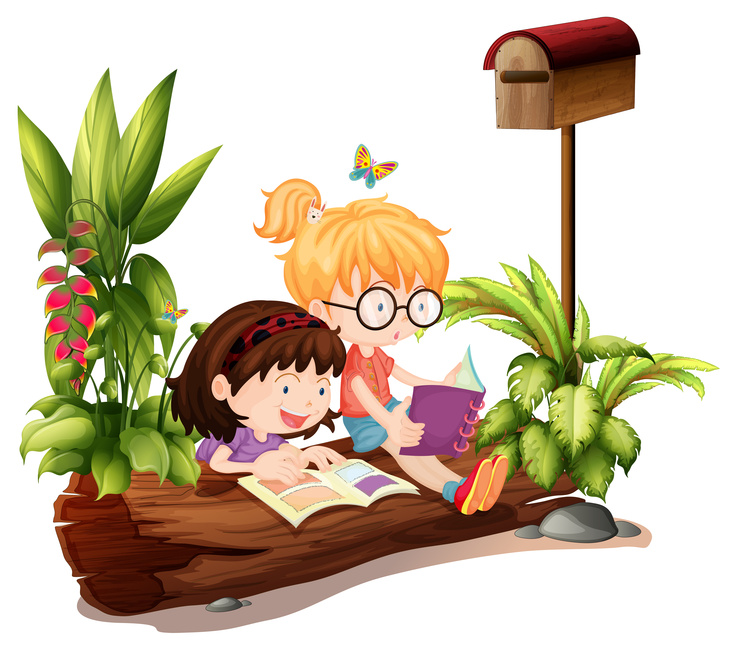 СТАРШАЯ ГРУППАВ сборник вошли методические материалы педагогов: Ивашута О.В., Браже Е.И., Журавковой О.Г., Тырновой А.А., Капускиной Е.А., Павелкиной С.Н., Кущ Е.С. Прогулки в Экограде. Старшая группа. Сборник сценариев совместной образовательной деятельности на экологической тропе детского сада. Методическая разработка содержит практический материал для организации образовательной деятельности с детьми старшего дошкольного возраста на основе парциальной программы «Юный эколог Кубани», разработанной авторским коллективом МДОУ №67 г. Сочи.Экологическая тропа №1. Сентябрь.Задачи:уточнить и расширить знания детей о растениях, и рыбах на экологической тропе;развивать умения поисковой и исследовательской деятельности.Объекты: рыбка-гамбузия, водная лилия-нимфея, осока, бархатцы, петуния, жимолость блестящая, можжевельник.    Видовые точки:«Водоем  желаний»   «Клумба радуги» «Альпийская  горка»1. «Водоем желаний».
«Наблюдение за гамбузией»Цель: Закрепить знания о гамбузии, воспитывать любознательность.  - Как называется эта рыба? - Обратите внимание, где она предпочитает плавать? (на поверхности водоёма) - Как вы думаете, почему? -Чем питается гамбузия? - За что этой рыбке поставили памятник в г. Сочи?Гамбузии-это небольшие рыбки, которые любят держаться на поверхности водоема так как питаются комарами и личинками насекомых. Каждый день они съедают десятки комаров. В Сочи гамбузии поставлен  памятник за ее роль в борьбе со страшной болезнью-малярией. Так как она поедает малярийного комара.Нимфея. - А это что за растение? (водяная лилия) - У этого растения есть ещё одно название – нимфея. - Рассмотрите лист, как он выглядит? - На что похож? - Почему он не тонет в воде? (рассуждение детей) - Как выглядит цветок?- Знаете ли вы, что ранним утром нимфея раскрывает свой бутон. А вечером закрывает его. Нимфея-это многолетние травянистое растение с крупными плавающими листьями в виде сердца. Этот цветок занесен в Красную книгу. Осока. - Как называется это растение? - Как оно выглядит? - Рассмотрите, есть ли у неё корни? - Нужна ли земля для жизни осоки? - Сможет ли это растение жить в солёной воде?Осока – это многолетнее травянистое серо-зеленое растение с длинным ползучим корнем, растет  в пресной воде. Игра на сравнение «Сходства и  отличия»Цель: развивать память, речь, учить находить сходства и отличия в похожих объектах. Ход игры. - Назовите,  чем же похожи эти два  растения? (оба растения многолетние,  травянистые, цветущие, растут в пресной  воде, цветы, листья) -  Назовите отличия растений: у нимфеи листья крупные в виде сердца, у осоки мелкие сидячие на ножках, у нимфеи есть плоды, которые всегда под водой  а у осоки длинный ползучий корень, нимфея цветет летом, а осока  весной.2. «Клумба радуги»Цель: расширить знания детей о цветах, растущих на клумбе осенью, уточнить что у каждого цветка есть стебель, листья, цветы и корень, развивать  познавательную  деятельность, воспитывать  бережное отношение к цветам.- Как называются цветы, которые растут на клумбе осенью? (осенние)- Как называются части растений?Работа с моделями.- Посмотрите, какие цветы растут на этой клумбе?-Напомните мне, как называются эти цветы? (бархатцы, петуния.)- Какие цветы вы еще знаете?-Что любят цветы?-Чем отличаются садовые цветы от дикорастущих?- Что нам необходимо знать, чтобы вырастить цветы?Дидактическая игра: «Цветы»Ход игры:Дети образуют  круг. Ведущий называет какой-либо цветок и передают маленький мячик соседу; тот называет цветок, и передает мячик дальше, кто не сможет ответить, выходит из круга.Трудовое поручение (Элементарный труд в природе).«Сбор семян растений» Цель: приобщать детей к развитию трудовых навыков, поощрять желание оказывать помощь.Жимолость блестящая.Наблюдение. - Кто мне скажет, как называется это растение? - Как выглядит лист? - Какой он на ощупь? -  Обратите внимание, в какой почве оно растёт, какой вывод можно сделать? - Что ещё заметили? (плоды) -Опишите их. - Как располагаются по стеблю?Жимолость блестящая - это красивый вечнозеленый кустарник, с блестящими мелкими листочками. Цветет весной белыми крупными душистыми цветочками, которые располагаются по стеблю парами плоды шаровидные растет в каменистой почве.Подвижная игра: «Раз, два, три, к названному дереву беги»Цель: закреплять названия деревьев, развивать внимание, память и быстроту реакции.Ход игры:Воспитатель произносит слова раз , два, три, к названному  дереву беги, а  дети должны подбежать к дереву. Кто первый прибежал тот и победил.  «Альпийская горка»Наблюдение за растениями.Цель: познакомить детей с можжевельником, развивать  познавательную  деятельность в процессе формирования представлений и их применения.Воспитатель обращает внимание на можжевельник. - Кто знает, как называется это растение?   -  Как выгладит это растение? - Как вы думаете, к какому виду относится это растение? (кустарник)Работа с моделями. - Как вы считаете, это лиственное растение или хвойное? - Как определили? - Есть ли листья у можжевельника? (рассуждения детей) Хвойные растения имеют листочки. Хвоинки – это и есть листочки, только они видоизменены. Листочки скручены в иголки, таким образом хвойному растению легче переносить зиму. Растение долгожитель, растет в верх, любит солнышко и не любит влагу.  - Предлагаю рассмотреть ещё один вид можжевельника. (стелющийся можжевельник) - Чем он отличается от можжевельника, который мы рассматривали? - Почему его называют стелющимся? - Для чего ему это нужно?В  Древней  Руси из коры можжевельника делали посуду. В такой  посуде не когда не прокисало молоко.- Как вы думаете почему?- Ребята, что  общего у кустарников?Рефлексия деятельности. - Какие видовые точки посетили? - С какими растениями познакомились?Экологическая тропа № 2. Сентябрь.Задачи: познакомить с лекарственными растениями «мирт», «календула», «тимьян»;закрепить знания детей о лекарственных растениях на экологической тропе;развивать умение в поисковой деятельности.Видовые точки:Березовая роща.Зеленая аптека.   Пчелиная усадьба.Волшебный лес.Березовая роща.Знакомство с березой кучерявой.Цель: закрепить знания  детей о растениях, в разное время года.Загадка.Зелена, а не луг,Бела, а не снегКудрява, а не голова. (Береза). - Рассмотрите ствол берёзы кучерявой, как он выглядит?  -Как её модно назвать? (белоствольная) - В чём отличие от берёзы обыкновенной? - Рассмотрите лист, какую форму он имеет? - А у берёзы обыкновенной? - Рассмотрите крону, какая она? - Куда направление ветви? - Как вы думаете, это дерево молодое или старое? - Как определили?Береза кудрявая бывает высотой до 15 метров, ствол у нее чисто-белый на ней нет черных пятен, за это ее называют береза белоствольная ,крона широковетвистая, ветви направлены в вверх, кора молодых ветвей гладкая, красно-бурая листья похожи на форму ромба .Береза хорошо растет в разной почве, но не любит влажный климат.Сравнение дуба с дубом пробковым:Воспитатель обращает внимание на дерево – дуб пробковый. - Кто знаком с этим деревом? - Почему он получил такое название? - Рассмотрите кору,  какая она на ощупь? Пробковая кора служит дубу шубой зимой. -  Рассмотрите лист? - Какой он? - Он крупнее или мельче дуба обыкновенного? - Проведите пальчиком по краю листа, что заметили? (рассуждения детей)Круглый год пробковый дуб покрыт мелкими листочками, которые не опадают всю зиму. Зимой пробковый дуб еще красивее со своей темно-зеленой листвой. Ствол надежно покрыт «шубой», а «голова» мерзнуть не будет. Желуди пробкового дуба значительно мельче желудей обычного и других дубов.Дидактическая игра: «Сравни»Цель: учить находить и называть веточки разных деревьев.Дети сравнивают листочки разных деревьев, собранные во время прогулки по экологической тропе.Физкультминутка:Ветер дует нам в лицо (машем ладошками на лицо)Закачалось деревцо (руки вверх, покачивая слева на право)Ветер тише, тише, тише (опускаем руки и приседаем)А деревья выше, выше (поднимаем руки вверх)2. «Зеленая аптека»Мирт. - На какой видовой точке мы с вами оказались? - Почему она так называется? (рассуждения детей) Воспитатель обращает внимание на кустарник мирт. - Кто знаком с этим растением? - Рассмотрите лист, как он выглядит, какой на ощупь? - Что ещё заметили? (синие ягоды) - Какой они формы, цвета?  Мирт - вечнозеленый кустарник с темно-зелеными листьями. Это лекарственное растение, которое лечит очень много болезней: ангину, аллергию, если поместить это растение в помещение. То исчезнут все болезнетворные микробы. Ягоды мирта съедобны.Тимьян. - Кто знаком с этим растением? - К какому виду относится?Работа с моделями (кустарник, трава)  - Рассмотрите растение, какую форму имеет лист? (Листья тимьяна продолговатые)  - Как выглядит цветок? - Что ещё заметили? -  Как выглядит плод? (коробочка с четырьмя бурыми орешками) - Предлагаю поохать листок этого растения, имеет ли он запах? - Какой?Тимьян многолетнее травянистое растение, используют в лечебных целях. Отваром из тимьяна поласкают горло при кашле. Если поместить веточку тимьяна в шкаф, то моль и близко не подлетит.Календула. - Как выглядит лист этого растения? - Какой он на ощупь? - Как выглядит стебель? - Какого цвета цветок? (золотисто – оранжевый, собран в соцветия – корзиночки) - На некоторых растениях есть плоды, как они выглядят? (Плод – семянка, слегка согнутая) - Потрогайте семена, что ощутили? ( неровной поверхности с наличием шипиков) - Как считаете, какую часть считают лекарственной? (цветок)Люди считали, что она может вылечить все болезни. Это однолетнее травянистое растение ее еще называют (ноготки) Сказка.Давным-давно в бедной семье родился мальчик. Он был очень болезненным. Когда вырос,  стал лекарем. Вскоре прошел слух, что один человек лечит целебными напитками. Люди стали лечиться у лекаря. Узнала про это злая Ворожея и решила отравить лекаря, напоила она его отравой, выпил он его и почувствовал, что стал умирать. Позвал он людей и попросил чтобы они после его смерти закопали его ноготок с левой руки  под окнами злой Ворожеи. Выполнили его просьбу люди .Вырос на том  месте золотистый цветок, который и назвали- ноготки. И лечит ноготок от всех болезней, и слава о чудесном цветке идет по всему миру.«Пчелиная усадьба»Липа сердцевидная.Посмотрите дети- это липы цвет,Ароматы лета,Нам принес привет,Чай его душистыйЛюбит стар и мал,Очень многим людям он здоровья дал-Сбил температуруГорло подлечил,Горькую микстуру,Детям заменилИ от кашля средствоПросто лучше нет-Вот каков кудесник,Этот липов цвет! - О каком дереве это стихотворение? - На что похож лист? - Какого цвета лист?  - О чем это говорит?Загадка.Розовые, красные,Ягоды на ножках,Желтые и черные
На веточках висят,Цветом рубиновым,Притягивают взгляд (Черешня) - Как выглядит лист? - Чем отличается от липового? - Можно ли по этому дереву определить приход осени?Подвижная игра: «Листопад».Цель: закрепить знания детей о цвете, величине осенних листьев. Закрепить понятие - «листопад». Дети выбирают себе листочек и называют, какой это лист,по величине и по цвету. Дети бегают и взмахивают руками:Листопад, листопад!    (действия дети выполняют с желтыми листьями)Листья желтые летят!Кружатся красивыеЖелтые листочки!Кружатся красивые,Красные листочки!      (действия дети выполняют с красными листьями)Сели! Уселись и замерли,      (не шевелятся)Прилетел ветерок, подул      .(дуют)Поднялись листья        (разбежались).Разлетелись в разные стороны.Закружились, закружились!    (кружатся)Листопад, листопад!Листья по ветру летят!   4.  «Волшебный лес».Сосна гигантская.
Загадка.
У меня длинней иголки, чем у елки
Очень прямо я расту- в высоту,
Если я не на опушке,
Ветки только на макушке.(сосна)
 -  Рассмотрите это дерево. - Если у него вместо листьев хвоя, то как можно его назвать? - Что вы о ней знаете? (рассказы детей) - Где предпочитает расти сосна? - Где находится крона у сосны? - Какого размера иголки у сосны? - Какие иголки на ощупь?  - Имеют ли они запах? Какой он? - Как выглядят шишки? - Как вы считаете, это дерево старое или молодое?Строение коры зависит от возраста дерева, если она молодая, то кора гладкая к ста годам кора трескается и приобретает темно-серый цвет.
Сосна Черноморская. (наблюдение аналогичное предыдущему)Каждое растение нашего края по своему удивительно. Много тут растет красивых деревьев, но не менее красивое дерево-сосна Черноморская у этой сосны шишки красноватого цвета, не опадают в течении трех лет, иголки этой сосны очень длинные и  мягкие. На сосне  образуется смола, которая лежит в земле очень долго и называется янтарем  - Как называется лес, в котором растут только сосны?Игра: «Доскажи словечко»
Цель: воспитывать наблюдательность, внимание, учить различать признаки, образование прилагательных какой?, какая?
Вопросы:
1. В каком лесу растут сосны? (сосновом бору)
2. Сосна какая?(хвойная, высокая, красивая, пушистая)
3. Ветка сосны какая?(сосновая)
4. Какого цвета шишки?(желтые, красные, коричневые)
5. Сосновая игла какая?(длинная, мягкая, жесткая)
Эксперимент:
« Есть ли у растений органы дыхания?»
Цель: помочь определить, что все части растения участвуют в дыхании.
Материал: вода, лист на длинном стебельке.
Оборудование: пробирки, трубочка для коктейля, лупа.
Воспитатель предлагает узнать проходит ли воздух через листья внутрь растения.
а)налить в бутылку воды, оставив ее незаполненной на 2-3см;
б)вставляют лист в бутылку так, чтобы кончик стебля погрузился в воду.
в)плотно замазывают пластилином отверстие бутылки, как пробкой;
г)здесь же проделывают отверстие для соломинки и вставляют ее так, чтобы кончик не достал до воды, закрепляют соломинку пластилином;
д) из погруженного стебля начинают выходить пузырьки.
Вывод: воздух через весь лист проходит в стебель, так как видно выделение пузырьков  воздуха в воду.  Рефлексия деятельности.
Экологическая тропа №3. Сентябрь.Задачи: Познакомить с растениями: гинкго, коника;расширить представление детей о многообразии и значении растений на экологической тропе;развивать умения сравнивать объекты по признакам сходство различия.воспитывать эмоциональный отклик на красоту природы.Видовые точки:« Розарий»« Поляна сказок  « Кубанское подворье» 1.   «Розарий»       Загадка.                     Я капризна и нежна,К любому празднику  нужна.Могу быть белой, желтой, красной,И остаюсь всегда прекрасной?                                                  (Роза) - Кто догадался, куда нас приглашает Ясногорик? (в  розарий)Для того, чтобы розы  всегда были такими красивыми, осенью также надо о них заботиться.Их обрезают, удобряют, убирают листву, в  холодное время обкапывают их. Розы,  если за ними правильно ухаживать,  цветут  очень долго.  -  Предлагаю рассмотреть цветок.Работа с моделями. - Назовите части цветка? (стебель, листья, цветок) - У этой красавицы весь стебель в иголках, они называются - шипы. - Не раскрывшийся цветок называется - бутоном.Игра:  « Опиши цветок»Цель: формировать умение, как можно больше подбирать прилагательных описывающих цветок. Развивать речь, внимание, быстроту реакции.Ход игры: Воспитатель, задает объект описания, а дети подбирают признаки (описания не должны повторяться)Роза   какая? (красивая, пахучая, колючая, прекрасная, гордая, благородная, ароматная, красная, желтая,  белая, голубая, бархатная, оранжевая). - Как называется этот цветок?-  Похожа ли роза на все цветы и чем?- Что есть у розы, и нет у других цветов? (шипы)- Как называется нераспустившийся цветок розы? (бутон)2. «Поляна сказок»                         «Я хочу вас пригласить,       На поляне погостить,       Ждут нас тайны, и разгадки,       Вдаль тропинка поведет,       Здесь найдете вы меня,       В добрый путь, смелей друзья. - Ребята, как вы думаете, где могут расти растения с необычными сказочными названиями? (рассуждения детей) - Ну, конечно же - это наша волшебная поляна сказок.Я хочу вас познакомить с деревом. Оно имеет необычное название - гинкго.Воспитатель обращает внимание детей на гинкго. - Опишите это дерево. - На что похожа крона? Исследование листьев при  помощи лупы. - Есть ли у листьев прожилки? - О чём это говорит?  (склеенные иголочки, поэтому это растение называют родственником хвойных деревьев)Гинго - дерево, которое не боится холода, различных насекомых. Крона дерева похожа на пирамиду. . Это дерево относится к лекарственным растениям и помогает от многих болезней. Это дерево является реликтовым. Размножается семенами, которые быстро  растут. Коника. - Посмотрите,  мы уже были в гостях у этой красавицы - это коника. Вспомните, что вы о ней знаете? (ответы)- Это карликовая очень красивая елочка.- Как вы понимаете слово карликовая?  (ответы)- Как вы думаете это дерево лиственное или хвойное?- Ребята хвоя у нее темно-зеленая, мягкая, тонкая, и короткая, потрогайте.Она неприхотлива, ей будет хорошо и в тени, но тоже любит свет и тепло. - Вспомните, как меняется елочка, когда её веточки повернуты к солнышку?   Игра: « Из семени в дерево»Ход игры: Воспитатель  предлагает детям превратиться в маленькое семечко (сесть на корточки и  обнять, и прижаться  к коленям.)  Приходит садовник (ребенок). Он бережно относятся к своим семечкам: заботиться о них поливает с лейки, гладит по голове. Выглянуло солнышко, и семечко проросло в деревце (дети медленно поднимаются, поднимают в верх руки (веточки), шелестят листочками со звуками ш-ш-ш, и превращаются в большое дерево (сделать руками полукруг над головой-крону дерева).3. « Птичья столовая»Нандина. - Кто знаком с этим растением? - Как выглядит лист, какую имеет форму? - Как он изменился с приходом осени? (рассуждения детей) - Что ещё обнаружили? - Какой цвет и форму имеют ягоды нандины?Нандина - это очень красивое кустообразное растение. Листья темно – зеленые, треугольные, осенью листья не опадают, а становятся очень красивыми, красного цвета, держатся  до самой весны. Ягоды ярко – красные, или  белые.  Мушмула – это  невысокое  дерево. Цветки белые и душистые. Плоды имеют круглую форму, коричневый  цвет, в плодах мушмулы много  витаминов, которые помогают от многих болезней. - Назовите растения, с которыми мы сегодня познакомились?-  С какого растения даже  осенью не опадают листья?-  В  каком дереве много витаминов?-  Вспомните, какие плоды у нандины?-  А какие плоды у мушмулы?Дидактическая игра: « Где что растет?»Ход игры: Воспитатель называет разные деревья и кустарники, а дети выбирают только те, что растут в родном краю. Если растут - дети  прыгают на месте, а если  нет -  поднимают руки вверх.   4. « Кубанское подворье»- Ребята, посмотрите по нашей карте – схеме, где находится кубанское подворье? (дети решают,  куда нам надо дальше  отправиться? - Что такое огород? (ответы)- Какие овощи вы знаете? - В какое время года созревают овощи? - Скажите, какое сейчас время года?Загадки: Очень вкусная она Рыжий цвет, и  так нежна Можно кашу делать даже                Не найти ее вновь крашеПусть тяжелая большая,Радуемся мы срываяЕсть  на грядке угадаем? Дружно хором называем (тыква). - Предлагаю, найти на огороде тыкву - Какой стебель у тыквы?  - Чем он покрыт? (покрыт колючими   волосками)(дети рассматривают листья, плоды тыквы)До чего хорош красавец,Гладкий стройный иностранец, В маринаде, и в   икре,С майонезом на столе.Носит синенький кафтанЧудо-овощ (баклажан) -Подумайте, что можно приготовить из этого   Посадили семечко  Вырастили солнышко  это солнышко сорвем,  Много семечек соберем И приедут гости,Им дадим по горсти (подсолнух)Эксперимент: « Сравнение семян тыквы, баклажана, и подсолнечника»Цель: формировать у детей знания о разнообразии семян, развивать  мелкую моторику и связную речь.  Методика работы: Дети рассматривают семена, обращают внимание на форму, цвет, величину семени, сравнивают их по признакам.Вывод:  у каждого овоща свое семечко.Трудовое поручение: Сбор овощей на огороде.Рефлексия деятельности.Детям выдают  рисунки - раскраски,  и карандаши двух цветов красного и синего предлагаю ответить на вопросы:- Что вы узнали?- Какие у вас были трудности в выполнении заданий?- Раскрась данный рисунок (елочку с шариками)- Если у тебя в конце занятия раскрась шарики на елочке красным карандашом-Ну, а если не понравилось раскрась синим цветом.Экологическая тропа № 4. Сентябрь.Задачи: познакомить с такими растениями, как ликвидамбр, секвойя,уточнить и расширить знания детей о деревьях на экологической тропе;прививать  любовь к природе родного края.Объекты: дуб, ликвидамбр, грецкий  орех, кипарис, секвойя, эвкалипт, береза бородавчатая.Видовые точки:     «Кавказский лес».«Волшебный лес»«Бухта открытий»1. «Кавказский лес»- Прошу обратить внимание на дерево.- Подумайте, как оно называется? (дуб)- Что вы знаете об этом дереве? (долгожитель, листопадное, есть плоды, ветки, листья,  ствол,  крона)
- Как вы понимаете - дерево долгожитель?- Как называются плоды дуба? (желуди)- Как можно назвать листья дуба?  (дубовые)Игра: «Найди пару»Цель: закрепить знания детей о лиственных деревьях, умение составлять пары, из листьев по одному признаку (с одного дерева)  развивать наблюдательность, речь.Ход игры: Дети, стоят  в кругу, в центре на полу  листья со знакомых им разных деревьев (их по количеству  детей, подобраны так чтобы можно было составить с них пары). Дети идут по кругу со словами:«Раз, два, три- лист скорей беги!. Каждый берет по листочку и бежит на место.После слов воспитателя: «Пару себе найди» Они должны найти своему листочку пару. В конце игры дети смотрят правильно ли они составили пары из листиков.Ликвидамбр.    Воспитатель обращает внимание на дерево ликвидамбр. - Кто знает, как называется это дерево? - Как выглядит лист? - Как он изменился с приходом осени? - Что ещё заметили? (плоды) - Что они напоминают? - Как выглядит крона?- Какого цвета листья у дерева осенью?- На что похожи плоды дерева?Ликвидамбр - это листовое дерево, крона дерева пирамидальная,  кора  серо-коричневая, ветви дерева имеют пробковый слой,   осенью они красные, оранжевые, даже фиолетовые, плоды сросшиеся в мелкие коробочки, размножается семенами, любит влажную почву. На месте повреждения  ликвидамбра  появляется  ароматическая смола, ее используют для производства мыла и духов.-Что появляется на месте повреждения  дерева?- Что используют для производства духов и мыла?        2. « Волшебный лес»Кипарис. - Как называется это дерево? - Куда направлены ветви кипариса? - Как можно назвать такое дерево? - К какому виду растений оно относится? - По каким признакам определили? - Рассмотрите хвою, как она выглядит? - Как называется плод кипариса? (плоды кипариса шишки) - Как он выглядит?Секвойя. - Кто знаком с этим деревом? - Как вы считаете, оно относится к хвойным или к лиственным деревьям? - Рассмотрите хвоинки, какие они? - Похожи ли на хвоинки кипариса?  Исследование коры при помощи луп.  - Какой цвет имеет кора?  - Имеет ли запах?Новые знания.Секвойя-это хвойное, вечно - зеленое,  огромное дерево, кора очень толстая, красноватого  цвета. Секвойя является самым высоким деревом на нашей экологической тропе.Шишки овальной формы, в каждой  шишке находится пять-семь семян. Оно не боится никаких болезней и вредителей. Древесина не имеет запаха, из нее делают бумагу и мебель.-Ребята, кто запомнил, как  называются  эти растения?- Чем они похожи? (они оба хвойные)-Вспомните, как  расположены ветви кипариса?- Чем  они  отличаются? - Какие еще хвойные деревья вы знаете?Эксперимент «Отпечатки коры»    3. « Бухта открытий»Эвкалипт. Воспитатель обращает внимание на эвкалипт. - Как называется это дерево? - Как выглядит лист? - Какую форму и цвет он имеет? Эвкалипт считается вечнозелёным деревом, но листву он всё – таки сбрасывает, но постепенно. - Рассмотрите кору, отличается ли она от других деревьев? - Чем? (рассуждения детей) - Где находятся корни?  (корни  крепкие они  тянутся по  поверхности почвы)Береза  бородавчатая. - Какое название имеет это дерево? - Как вы думаете, почему она имеет такое интересное название? - Какой цвет имеют ветви берёзы бородавчатой? - Чем они покрыты? - Какую форму, цвет имеет лист? - Какие изменения заметили с приходом осени?Новые знания.Ветки окрашены в красно-бурый цвет, и покрыты  мелкими « бородавками», листья треугольной  формы, ствол березы может быть белым с желтоватым или розовым оттенком.Трудовое поручение: Сбор  природного материала (шишек) для поделок.Рефлексия деятельности.Ребята, предлагаю вам оценить наше путешествие, у нас есть шишки кипариса и секвойи. Тот,  кто считает, что у него все удалось, возьмет шишку кипариса, а у кого остались еще вопросы, возьмет шишку секвойи.Экологическая тропа №5. ОктябрьЗадачи:познакомить детей с ивой (особенности роста и значение для человека и животного мира);закрепить представление о растениях на экологической тропе;развивать умение поисковой и исследовательской деятельности;формировать умение и желание активно беречь и защищать природу.Объекты: «Водоем желаний»,«Зелёная аптека».1."Водоем желаний"Наблюдение за ряской. - Кто знает, как называется это растение?  (травка-ряска0 - Расскажите об этом растении. - Какую форму имеют листья? - Как выглядит стебель, корень?Листья и стебелёк у неё круглой формы, само оно коротенькое, а корни длинные.  - Почему ряска называется водяным растением?  - Какую пользу приносит водоёму?(Оно очищает воду, наполняет её кислородом, которым дышат животные водоема) - Предлагаю набрать ряску вместе с водой в баночку и отнести в детский сад, чтобы наблюдать за ней в аквариуме.Игра "Пищевые цепочки водоёма".Цель: Закрепить знания детей о пищевых цепочках водоёма.Правила игры: Воспитатель предлагает силуэты обитателей водоёма и просит детей выложить, кто кому необходим для питания. Дети выкладывают карточки:комар - лягушка - цаплячервячок - рыбка - чайкаводоросли - улитка - ракряска - малёк - хищная рыба Наблюдение за ивой. - Ива - куст или дерево? Почему? - Как выглядит ствол ивы? -  Как выглядят ветви ивы? - Какую почву любит? - Какие есть разновидности ивы? - Что дает ива людям? - Что происходит с ивой осенью?У ивы гладкий серебристый ствол, гибкие ветви, украшенные узкими, продолговатыми листьями. Дерево любит влажную почву и растет по берегам рек, озер и ручьев. У ивы много разновидностей: ветла — белая серебристая ива, и краснотал, и ракита, и лоза. Издавна люди ценят иву за ранний целебный ивовый мед, за цветы, из которых готовят лекарства для лечения ран и нарывов, да за гибкие ивовые ветви — прекрасный материал для плетения корзин и коробов. Физминутка «Осень»Березы косы расплели,Руками клены хлопали,Ветра холодные пришли,И тополи затопали.Поникли ивы у пруда,Осины задрожали,Дубы, огромные всегда,Как будто меньше стали.Все присмирело.Съежилось,Лишь елочка пригожаяК зиме похорошела. (Дети повторяют движения за воспитателем)2."Зеленая аптека."Цель: Закрепить знания детей о лекарственных растениях мелисса, мирт.Мелисса - Как называется эта видовая точка?  («Зелёная аптека) -  Как можно одним словом назвать растения, которые здесь растут?Воспитатель обращает внимание на мелиссу - Какое название у этого растения? - Как выглядит лист мелиссы? - Почему её называют лекарственной?В народной медицине используют при заболеваниях желудка, астме, нервной системе, кожных сыпях, при воспалении десен и зубной боли.  - Давайте сорвем листочек и понюхаем его, как он пахнет? Мелиссу можно добавлять в чай, она улучшает обмен веществ в организме.              МиртВоспитатель обращает внимание на мирт - Как называется это растение?- Мирт – это трава, дерево или кустарник? - По каким признакам определили? - Как выглядит лист? - Какой он на ощупь? - Похож ли лист мирта на лист мелиссы? - Какое время года на улице? - Изменился ли мирт осенью? - Почему?Мирт — вечнозеленое кустарниковое растение семейства миртовых. Листья темно-зеленые, кожистые - Предлагаю потереть лист, имеет ли он запах? (лист мирта имеет характерный аромат) - Давайте посмотрим на лист на свету, что заметили? (просвечивают маленькие ячейки с эфирным миртовым маслом) - Что ещё заметили на кустарнике? (ягоды) - Какого они цвета? - Какую форму имеют? - Чем полезен мирт? -  Какие заболевания помогает лечить мирт? Лечение конъюнктивита, лечение насморка, лечение ангины.Родина мирта — Северная Африка, Южная Европа.В переводе с древнегреческого мирт означает – «бальзам, мирра». Вещества, выделяемые листьями мирта, способны обеззараживать воздух в помещениях, освобождая его от болезнетворных микроорганизмов.  -  Чем и как вас лечат, когда вы заболеваете?  -   Чем еще можно лечиться?Лечение растениями зародилось в глубокой древности. Для того чтобы заниматься этим весьма непростым делом, надо научиться узнавать лекарственное растение в «лицо». - Как найти в природе нужное растение? - Где его искать: в лесу, в поле, на болоте?Нужно знать, как и когда растения надо собирать, чтобы оно не потеряло своих лекарственных свойств, как правильно хранить собранные растения? У одних растений ценные вещества находятся в листьях — значит, нужно собирать листья; у других — в корнях, у некоторых — в цветках и плодах. Игра «Угадай кто я»На голову ребенка надеть маску с изображением растения. Ребенок маску не видит. Он должен узнать кто он. Для этого он задает наводящие вопросы товарищам, чтобы выяснить кто он.Например: вопросы поставлены для ответа “да” “нет”.Я цветок? (Да).Я расту в лесу? (Нет)Я расту в огороде? (Да)Я беленький? (Нет)Я оранжевый? (Да)У меня лекарственный цветок? (Да).3.Рефлексия..Экологическая тропа №6. Октябрь.Задачи: Познакомить с растением кедр, катальпа, розмарин, вейгела, земляничное дерево;закрепить представления о растениях на экологической тропе;развивать умения поисковой и исследовательской деятельности .Видовые точки:"Ягодная полянка ""Зелёная аптека""Растения весеннего цветения"1."Ягодная полянка "Наблюдение за кедром Цель: расширять и уточнять представление детей о дереве «Кедр». Загадка о кедре:Он украшение тайгиЕго мне вспомнить помогиВедь часто, и без всякой спешки,Грызем вкуснейшие орешки.- Что вы знаете о кедре? - Какой ствол у кедра?- Как вы считаете, это хвойное или лиственное дерево? - Как определили? -  Какого цвета хвоя у кедра? - Рассмотрите хвоинки. - Посчитайте, сколько хвоинок в пучке кедра? -  Ребята, как вы думаете, сколько лет живет это дерево – кедр? Кедр живет очень долго. Нас с вами еще не было на свете, а кедры эти уже росли. Не было еще наших бабушек, дедушек, а они росли. Кедры - долгожители. Весной, летом, зимой, осенью ветки у кедра всегда зеленые.  - Как вы считаете, можно ли кедр отнести к лекарственным растениям? - Давайте, понюхаем веточки (дети нюхают) - Что можно сказать о запахе хвои?  (ароматный, приятный, лесной, хвойный, лечебный, душистый) - Почему вы так решили? - От чего может вылечить кедр?Если в кедровом лесу походить, то от простуды можно вылечиться, потому что аромат хвои кедра очень целебный. Хвоя выделяет эфирное масло, которое очищает воздух, придает воздуху изысканный, лечебный аромат.  - А теперь, внимательно посмотрите на шишки. - Какой они формы? - Что находится внутри шишки? (орешки)В одной такой шишке бывает 100-125 орешков. Орешки кедра очень вкусные, полезные, в них есть кедровое молочко, которое очень полезно детям и взрослым.Есть в  Сибири такое поверье, что если каждый день давать ребенку горсть кедровых орехов, то он вырастет добрым молодцем и никакая болезнь его не одолеет.Эксперимент:     В  контейнере лежат семена кедра, знакомые   вам орешки. Ядра ореха богаты витаминами и маслом. - Как вы думаете, что произойдёт с листом бумаги, если на нём раздавить зёрнышко ореха? (ответы детей)-Давайте попробуем это сделать.- Возьмите листок бумаги, положите перед собой, а теперь возьмите одно семечко и раздавите  большим пальцем на бумаге. - Что обнаружили? (жирное пятно)    - А если раздавить много зёрен, что получится? (кедровое масло)   Вывод: Итак, ребята, мы сами увидели, что кедровый орех очень богат маслом. Из него отжимают кедровое масло и изготавливают лекарства.  В кедровых орешках ещё много витаминов, поэтому  их любят  не только люди, но и животные, птицы. Какие вы у меня молодцы из вас получатся замечательные исследователи. Катальпа. Воспитатель обращает внимание на дерево катальпа.- Кто знает, как называется это дерево? (предположения детей)Катальпа – одно из красиво цветущих деревьев. В Китае бытует такая легенда. Когда-то давно враждовали между собой слоны и обезьяны. Когда к обезьянам в плен попадали слоны, те отрывали им уши и развешивали на деревьях. А когда к слонам попадали обезьяны, то они развешивали хвосты обезьян на деревьях. Так и появились катальпы.- Как выглядит лист?- Какие изменения заметили (предположения детей) - Что ещё заметили?  (плоды) - Какую форму они имеют? - На что похожи ? (на стручки) - Предлагаю посмотреть, что находится внутри стручков. (исследование плодов катальпы)В семенах содержится высыхающее масло, которое используется в лакокрасочном производстве.2."Зеленая аптека"Розмарин - На какой видовой точке мы находимся? - Как вы думаете, для чего мы пришли сюда? (предположения детей)Воспитатель обращает внимание на розмарин. - Кто знаком с этим растением? - Как оно называется? - Розмарин – это кустарник или трава? - Изменился ли цвет его листьев с приходом осени? - Почему?  (Это растение вечнозеленое) - Как вы понимаете это слово?   - Как вы считаете, почему розмарин называют иностранцем? (рассуждение детей)Розмарин не так давно поселился в наших краях, его привезли из более теплых стран. Поэтому розмарин — теплолюбивое растение. - Попробуйте растереть лист розмарина и понюхать его. - Что вы ощутили? - Нравится ли вам этот запах?  - Можно ли назвать его ароматным?  - Почему?Из листьев и цветов розмарина делают эфирное масло. Эфирное масло — это пахучая жидкость, которую делают из пахучих растений. Масло из розмарина используют в медицине и в парфюмерии — для приготовления духов, мыла. (Можно показать флакончик эфирного масла из розмарина и предложить его понюхать). - Как вы думаете, можно ли розмарин назвать лекарственным растением? - От каких болезней излечит розмарин?  (предположения детей)Розмарин лекарственное растение. С самых давних времен лекари использовали розмарин для лечения болезней, для облегчения зубной и головной болей. В комнатах больных жгли розмарин для того, чтобы избавиться от микробов и защититься от инфекции. А еще считается, что розмарин умеет улучшать память человека. В старину ученики даже носили на голове венок из розмарина, чтобы лучше запоминать все, чему их учили.ЛавандаВоспитатель предлагает понюхать растение из «Волшебного мешочка» -Вам знаком этот аромат? -  Какое растение обладает этим приятным запахом? (предположения детей)   - Почему все растении, которые растут на видовой точке «Зелёная аптека» имеют ароматы? (рассуждения детей) - Как называют такие растения? (фитонциды) - Какую форму, цвет  имеет лист лаванды? - Что ещё заметили в этом растении? (цветы) - Как цветёт это растение?  (ответы детей) - А знаете ли вы, что лаванда своим приятным запахом отпугивает моль. Если в шкафу будет лежать пучок лаванды, моль никогда не появится.Дидактическая игра "Аптека"Цель: закреплять знания о лекарственных растениях, развивать познавательную деятельность в процессе формирования представлений о лекарственных растениях, их применении;- развивать логическое мышление, учить составлять загадки-описания.Материал: пустые коробочки от лекарственных растений; пустые баночки, коробочки от кремов, шампуней, зубных паст, в которых используются лекарственные растения.Правила игры:Чтобы купить какое-либо лекарственное растение -  шампунь, крем нужно описать его (составить загадку-описание), но нельзя говорить название. Его должен угадать «аптекарь». - Постарайтесь не только правильно описать словами растение, но и быть вежливыми покупателями.Ход игры:«Аптекарь» стоит за кассой. На столе пустые коробочки от лекарственных растений, пустые баночки, коробочки от кремов, шампуней, зубных паст, в которых используются лекарственные растения. Дети - «покупатели» подходят и описывают то, что им нужно.«Аптекарь» угадывает предмет и отдает покупателю.4."Пчелиная усадьба"       Земляничное дерево.Воспитатель обращает внимание детей на земляничное дерево. - Какое интересное дерево, интересно, как оно называется? (предположения детей)  - Это дерево носит интересное название – земляничное дерево. - Как вы думаете. Почему оно может так называться? (рассуждения детей)Плоды его напоминают землянику: маленькие, оранжевые, с бугристой поверхностью. Они сочные, сладковатые. Их едят птицы. - Какой цвет, форму имеет лист? - Почему осень не окрашивает листья этого дерева в жёлтый цвет? (рассуждения детей) - А знаете ли вы, что это единственное вечнозелёное лиственное дерево Крыма.  - Как выглядит кора? - Какая она на ощупь? (Кора этого дерева совершенно гладкая, словно кожа загорелого человека)  Верхний слой коры тонкий, как бумага, ежегодно сбрасывается, а листья нет. 5. Беседа по вопросам:- Какие жизненные формы растений вы знаете? (Деревья, кустарники, травы.)- Какие растения называют листопадными?- Какое из этих растений листопадное?- Что происходит с растениями осенью?6. Трудовое поручение.Сбор листьев для гербария.Подвижная игра «К названному дереву - беги».Ход игры. Воспитатель выбирает водящего. Называет дерево, все дети должны внимательно слушать, какое дерево названо, и в соответствии с этим перебегать от одного дерева к другому. Водящий внимательно следит за детьми: кто побежит не к тому дереву, того он отводит на скамейку 7.  Рефлексия деятельности.Экологическая тропа №7. ОктябрьЗадачи: Познакомить с растением калина лавролистная;закрепить представления о растениях на экологической тропе;развивать умения поисковой и исследовательской деятельности.Видовые точки: «Пчелиная усадьба»«Кавказский лес»«Кубанское подворье»1."Пчелиная усадьба"Липа.Воспитатель обращает внимание на дерево - липа.- Что это?  -Это дерево или кустарник?- Назовите части дерева. - Какого цвета ствол у липы? - Как называются листья на липе? - На что похожи листья у липы? - Как изменились листья липы с приходом осени?  - Про липу есть такая загадка:Весной растет, летом цветет,Осенью осыпается, зимой отсыпается;А цветок - на медок, лечит от гриппа, кашля и хрипа. - Липа – дерево дуплистое.- Как вы это понимаете? (Дерево с дуплом)  -  А ведь любое дупло может стать чьим-то домом. - Назовите, кто живет в дуплах? (Птицы и звери) - Лесные жители очень любят есть листья, кору и почки липы.Динамическая пауза «Липы выросли в лесу»Липы выросли в лесуИ торопятся, растут.(Из положения сидя медленно встать и развести руки в стороны).Каждая старается,К небу, к солнцу тянется.(Встать на носочки, потянуться, руки вверх)Вот подул веселый ветер,Закачались тут же ветви,(Махи поднятыми руками)Даже толстые стволыНаклонились до земли. - Люди тоже давно уже оценили липу и вовсю пользуются его дарами. Листья, почки, цветки липы обладают лечебными свойствами, поэтому с их помощью люди лечат многие болезни.С давних времен используют люди древесину липы. Древесина у нее мягкая, податливая, из нее легко делать изделия и инструменты не тупятся. В старину делали из липовой древесины колчаны для стрел, ножны для оружия, строили бани. Шла липа на лодки, чашки, блюдца, ложки, а еще на разные поделки и игрушки: матрешки, липовые медведи и козлики.В наше время из липовой древесины делают мебель и музыкальные инструменты.А еще в старину люди не могли обойтись без лыка – липовой коры. Из лыка плели мочалки, корзины, мешки, веревки, а главное – лапти. -  Знаете ли вы, что такое лапти? -  В старину лапти – это основная обувь простых людей. Калина (лавролистная)Воспитатель обращает внимание на калину. - Кто знаком с этим растением? - На лист какого знакомого вам растения похож этот лист? (лавр) - Какого цвета лист снаружи? (темно-зеленые) - Переверните лист и посмотрите на цвет листа снизу?  - Что заметили? (снизу более светлые) - Попробуйте лист на ощупь, какой он? (кожистый, блестящий) - Изменился ли лист калины лавролистной с приходом осени? - Почему?  - Как мы называем такие растения? (вечнозелёные) - Что ещё заметили? (цветы) - Рассмотрите их, какие они? - Предлагаю понюхать, что ощутили? - Почему мы можем видеть их осенью, когда в других регионах она цветёт в марте? (рассуждения детей) - Всё ли мы рассмотрели? - Какую форму и цвет имеют плоды?Плоды — шаровидные, темно-синие, суховатые костянки2. «Кавказский лес»Дуб.Словарь: дубрава, долгожитель, желудь, мореный дуб.Загадка:Я из крошки-бочки вылез,Корешки пустил и вырос.Стал высок я и могуч,Не боюсь ни гроз, ни туч.Я кормлю свиней и белок –Ничего, что плод мой мелок.(Дуб)- Какие слова загадки подсказали вам ответ?- Какая кора у дуба?- Начал ли дуб готовиться к зиме? (рассуждения детей)- Почему он не спешит этого делать? (рассуждения детей)- Осенью листья на дубах опадают неохотно, некоторые остаются висеть на ветвях сухими почти всю зиму.- Говорят, что дубы – деревья-долгожители. (рассуждения детей)Тот, кто живет долго. Дубы живут очень долго. Издавна у людей дуб считается символом долговечности, силы, здоровья, красоты. Среди ветвей дуба часто селятся птицы. А под дубами растут многие грибы.  - Давайте попробуем быстро сказать скороговорку о дубе: «Дятел дуб долбил, да не додолбил».Загадка:В золотой клубочек, Спрятался дубочек. (Желудь) - Есть ли жёлуди под дубом, предлагаю посмотреть. - Какую форму имеет жёлудь? - Какой он на ощупь? - Что ещё есть у жёлудя?  Для чего могут пригодится жёлуди? (рассуждения детей) Желуди - замечательный корм для медведей, кабанов, оленей, белок,  различных мелких грызунов и некоторых птиц. Берет птица в носок, Самый лучший кусок, А что остается Свинке достается. Поговорка: «Кабан хоть и сыт, а мимо желудя не пройдет».  -Как вы ее понимаете? Примета: «Много желудей на дубе - к лютой зиме».Наши предки называли дуб «хлебным деревом» потому что из желудей делали муку и пекли желудевый хлеб. - Как вы думаете, что произойдёт с желудем, если  присыпать его землёй? (рассуждения детей) - Ведь именно из желудей вырастают дубы.Дидактическое упражнение «Набери желудей»Детям раздаются карточки с цифрами. Каждый ребенок должен набрать столько желудей, сколько обозначено цифрой на его карточке.Легенда о дубе«Деревья, как и люди, умирают от старости или гибнут от болезней, топора или огня. Они сражаются друг с другом, и победители живут много дольше побежденных. Но нужна необыкновенная удача, чтобы дерево прожило весь положенный ему срок. Такая удача выпадает одному из многих тысяч.Когда-то давным-давно деревья были живыми, они могли разговаривать друг с другом и даже передвигаться с места на место. Их язык хорошо понимали жившие тогда люди, они бережно относились к деревьям, считая их своими друзьями, — ведь те давали им кров, защиту и пищу. Для костров и постройки жилищ они использовали только мертвые стволы, упавшие на землю.Но шло время, людям все больше и больше требовалось древесины — они строили огромные дома, а их печи, как ненасытные чудовища, непрерывно пожирали топливо. И вот зазвенели топоры и пилы в лесах и рощах. Бывшие друзья с глухим стоном падали на землю, обнимая ее своими руками-ветвями. И постепенно люди разучились понимать язык деревьев, он стал не нужен им. Наиболее часто и самыми первыми гибли высокие и могучие деревья. Некоторые из них пытались уйти в непроходимые чащобы, но проходило время, и беглецов в конце концов настигали топор или пила».Вопросы по легенде:1. Какие чувства вызвала у вас легенда? Почему?2. Как жили деревья раньше?3. Зачем человеку все больше и больше требовалось древесины?4. Почему люди и деревья перестали понимать друг друга и считать друзьями?5. Что могут сделать люди, чтобы помочь деревьям? - Дуб растёт медленно, сначала — сильнее в высоту, позднее — в толщину. Мощные корни дуба уходят глубоко под землю, ствол дуба большой и могучий, потому это дерево крепко стоит и не боится даже очень сильных ветров.Дуб всегда выше всех деревьев, так как не выносит тени и тянется вверх к солнечному свету.Беседа по вопросам:1. Как растут дубы?2. Как по коре дуба определить молодое или старое дерево?5. Почему дуб – долгожитель?6. Как используют дуб птицы и звери? Человек?7. За что дуб называли «хлебным деревом»?9. Как появляется на свет молодой дубок?11.Какой лесной зверь так любит желуди, что ест их, даже если не голоден?Береза бородавчатая.Загадка.- О каком дереве говорится в загадке?Русская красавица,Стоит на поляне.В зелёной кофточке,В белом сарафане.(Берёзка) - Как вы узнали? (Растет в России, ствол белый, зеленая крона). - Береза – это куст или дерево? (дерево) - Как выглядит береза?  - По каким внешним признакам можно узнать это дерево?  - Для чего берёзе бел цвет коры? (рассуждения детей)Цвет березовой коры не случаен: белизна предохраняет стволы и ветви от обжигающего действия весеннего солнца. В любой день белые стволы остаются прохладными на ощупь. - Как выглядят ветви, листья? - Готовится ли берёза к зиме? - По каким признакам вы это определили? (рассуждения детей) - Как можно назвать лес, который состоит из одних берёз? (предположения детей) Но особенно красив лес, состоящий из одних берез – березовая роща. - Как вы думаете, как и кто причиняет вред берёзе? (рассуждения детей)Человек собирает сок ранней весной. Сбор берёзового сока истощает дерево, к тому же через раны на коре в живые ткани могут проникнуть болезнетворные микроорганизмы, дерево может заболеть, и в конце концов погибнуть. Подвижная игра «1, 2, 3 к дереву беги»Цель: Продолжать учить детей ориентироваться в пространстве; развивать двигательную активность, воспитывать интерес к подвижным играм.Ход игры:По команде воспитателя: «Раз, два, три — к березе беги», ребенок бежит к березе и встает рядом с ним. На сигнал: «Раз, два, три — ко мне беги!» — возвращается к воспитателю. Так же называются другие деревья, которые растут на участке (вяз, дуб, граб,)Трудовое поручение.Сбор семян растений.3."Кубанское подворье"    ТопольСловарь: светолюбивый, влага, влаголюбивый, быстрорастущий. - Ребята, вам знакомо это дерево?  - Как оно называется?  - А что вы знаете о тополе?  - Тополь очень интересное дерево, которое раскроет вам сегодня свои секреты. - Как выглядит ствол тополя? (Тополь дерево высокое с широким стволом) - У молодого тополя бледная бархатистая кора, а у старых тополей – шершавая, глубоко растрескавшаяся кора.- Посмотрите на дерево и определите, старое оно или молодое. Почему вы пришли к такому выводу? - Тополь - растение светолюбивое и влаголюбивое.  - Давайте разберемся, что это значит.  - Как по-вашему, какое растение называют светолюбивым? -  Вслушайтесь в слово, оно само все вам расскажет. Светолюбивым называют то растение, которое любит свет. Тополь любит расти в хорошо освещенных, светлых местах. Еще тополь – влаголюбивый.  - А это что значит? Тополь любит влагу. -  Влага – это что? Вода.  - Смог бы тополь расти в пустыне? (Нет) - А почему? В пустыне мало воды, а тополь любит воду. У тополиного листка ножка-черешок длинная. Потому на ветру дрожит тополиный листок. Дрожит, как будто от страха. В старину в некоторых странах (Греция, Рим) подарить мужчине ветку тополя значило обвинить его в трусости.( Можно подобрать опавшие листья и предложить детям, взяв листок за черешок, подуть на листочек и посмотреть, как он задрожит. Дуть можно с разной интенсивностью).Виноград.- Как называют ствол виноградного куста? (лоза)- Кто такие виноградари?- Как виноград готовится к приходу зимы? (рассуждения детей)Пальчиковая гимнастика «Виноград»Палец указательный самый любознательный.Может кнопки нажимать, может дырки ковырять.И зависит от владельца, как использовать умельца.Палец мы потренируем – виноград он нарисует.Дети сжимают правую руку в кулачок, вытягивают указательный палец, нажимают им на ладонь левой руки и делают вращательные движения в одну и в другую сторону. Затем тоже самое, проделывают левой рукой.Рисование «Грозди винограда»Дети рисуют пальцами ягоды винограда на листе бумаги с нарисованными листиками, усиком и веточкой. Воспитатель обращает внимание детей, что можно добиться разного размера ягод, изменяя силу нажима пальца. Можно предложить детям выбрать цвет своему винограду. Обратить внимание на форму грози: сверху ягод больше, чем ниже, тем меньше ягод.Рефлексия деятельности - За какими растениями наблюдали? - В какие игры играли? - Что интересного вы запомнили?   -Какое растение из тех за которыми наблюдали позже всех начинает готовится к зиме?Экологическая тропа №8. Октябрь.Задачи: Познакомить с растениями хоста, бегония; закрепить представление о растениях на экологической тропе;развивать умение поисковой и исследовательской деятельности.Видовые точки:       «Водоем желаний»«Клумба радуги»1."Водоём желаний"Хоста.Воспитатель обращает внимание на растение хоста, которая растёт в тени. - Кто знает,  как называется это растение? - Как оно выглядит? - К какому типу растений оно относится? - Какую форму имеет лист? - Какой цвет имеет лист растения? - Обратите внимание на такое же растение, растущее на солнечном участке. - Что заметили?  (листья светлее) - Какой можно сделать вывод? (рассуждения детей)Окрас листьев зависит от того, где она растёт. Если хосту посадить в полутень – окрас и рисунок на листьях будет голубым и тёмно-зелёным. Если на солнечное место, то цвет листьев будет светло-зелёным, жёлтым  и пёстро-окрашенным.Хоста – это многолетнее корневищное растение, главное украшение которого листья. - Есть ли стебель у хосты? (ответы детей) - Как называют растения, не имеющие стебель? (предположения детей) Все хосты бесстебельные, травянистые растения. - При помощи чего растение удерживается в земле?Корни у них короткие, ветвистые которые позволяют растению прочно закрепиться в почве. Быстро разрастается и прекрасно растёт в тени. Растение хоста – одно из самых долгоживущих среди садовых многолетников. Листья прикорневые и бывают заострённые, сердцевидные, длинночерешковые с многообразной окраской листьев. Воспитатель подводит детей к выводу о том, что растения растут на определённых местах, в определённых условиях. Одни любят солнце, другие - полутень, одни влажную почву, другие - сухую. Хоста любит и солнечные и теневые места. Это многолетнее растение.Исследовательская деятельность: «Почва»Цель: изучение свойств почвы.Определить - «Есть ли в почве воздух? Как это узнать?»Насыпать  почву в банку с водой.  Пузырьки  – это воздух.Определить - «Есть ли в почве вода?» (проверить с помощью тактильных ощущений)Определить - «Есть ли в почве глина или песок?» (рассмотреть на тёмном и белом листках бумаги комочки почвы).-Что такое перегной? (остатки кореньев, листьев, останки животных)Загадки. Стоит корыто,Дополна водой налито.Ответ: ПрудЛист острый, узкий,Тянется высоко,Растёт в болоте. Ответ: ОсокаЛистья – блюдца на воде,Чашки белые везде,Словно из фарфора таБелоснежность, красота.Если ты сорвёшь цветок,От него в ведре лишь толк,Не получится букет –У цветов опоры нет.Стебель длинный, будто трос.Что цветёт в пруду? – вопрос!Ответ: НимфеяДидактическая игра «Отгадайте, что за растение»Цель: учить описывать предмет и узнать его по описанию,  развивать память, внимание. Ход игры: Воспитатель предлагает одному ребенку описать растение или загадать о нем загадку. Другие дети должны отгадать, что это за растение.2."Клумба радуги"Японский клён.Цель: Расширить и уточнить знания детей о клене.Воспитатель обращает внимание на дерево – клён японский.- Кто знаком с этим деревом?- Как оно выглядит?- Что вы можете сказать про клён?- Какой он? (красивый, кудрявый, яркий осенью, резной) - Подумайте, почему клён называют украшением парков? (ответы детей)- Как выглядит лист? На что он похож?- Что особенного заметили в этом дереве?- Готовится ли клён к приходу зимы?- Как это происходит?- Японский клён - небольшое дерево, имеющее куполообразную форму и листья, которые осенью становятся ярко-красными. Считается символом силы и выносливости. - Послушайте, как сказал поэт: На буграх красавцы клёны алым вспыхнули огнём… - Как вы думаете, что это за огонь? (листья расцвечиваются в красный цвет)  -  Кроме красоты  у клёна ещё много достоинств. Клён морозостойкий.  - Что это значит? Стойко держится на морозе, не боится его. Это очень важно для дерева, так как помогает выжить в сильные морозы.  - А ещё клён засухоустойчивый. -  А как это понимать?   - Клён хорошо переносит засуху. - Что такое засуха?  Отсутствие воды, влаги. Многие деревья погибают без воды, а клён нет. -  И клён быстрорастущий.  - Как вы понимаете это слово? Тот, кто быстро растёт. А растёт клён при хороших условиях очень быстро.Физминутка:КлёнВетер тихо клен качает,Влево, вправо наклоняет.Раз — наклонИ два наклон.Зашумел листвою клен.Руки подняты вверх, движения по тексту.Туя. Воспитатель обращает внимание на тую. - Как можно узнать тую зимой?  - Туе не страшны морозы.  - Почему её называют хвойным деревом?  - Рассмотрите хвоинки, какие они? (рассуждения детей)Листья молодых растений имеют мягкую игольчатую структуру, взрослых образованы плоскими чешуями, плотно налегающими друг на друга. Окраска листвы может быть разной. От всех оттенков зеленого. - Что кроме хвои можно увидеть на туе? (шишечки) - Рассмотрите кору, какая она? (рассуждения детей)  - Как называется это растение?  (бегония) -  Какого оно цвета? -  Какой формы листья? - Какой величины? - Аккуратно потрогайте листья на ощупь. Какие они?(Толстые, значит мясистые) - Какой стебель у бегонии? - Как выглядят листья бегонии? У бегонии, листочки смотрят в разные стороны. С этим растением нужно обращаться осторожно, чтобы не сломать стебель.Трудовые порученияЦель: Воспитывать бережное отношение к природеРазвивать трудолюбие, формировать нравственно - волевые качества.Полить растения, которые в этом нуждаются.Рефлексия деятельностиРебята, что мы сегодня с вами наблюдали?Что интересного вы запомнили?Экологическая тропа № 9.Ноябрь.Задачи:Уточнить и расширить знания детей о деревьях и растениях на экологической тропе детского сада; развивать познавательный интерес; воспитывать любовь и бережное отношение к родной природе.Видовые точки: «Растения медоносы»  «Ягодная полянка»  «Березовая Роща»   «Колючий островок»«Растения медоносы»Яблоня, черешня.- Что такое яблоко? -  Найдите яблоневое дерево. - Что изменилось с приходом осени? - Для чего древо сбрасывает лист? Дети при помощи луп  рассматривают кору дерева. - Что заметили? - Кого увидели? - Что такое черешня? - Как называется дерево, на котором растёт черешня? - Чем похожи  деревья яблони и черешни? - Чем отличаются?Дидактическая игра «Что сначала, что потом?»- Перед вами картинки с изображением этапов роста дерева (дерево с почками, с цветками, с незрелыми плодами, с созревшими плодами, с осенними листьями, без листьев)-  Расставьте картинки в правильном порядке.
2. «Ягодная полянка»Наблюдение за кедром (закрепление).Загадка:Ему немало сотен лет.В тулуп зеленый он одет.Хотя в глухой тайге растет,Ему всегда большой почет.Ведь и для взрослых, для ребятОн очень шишками богат.А в шишках, что ни говори,Орешки вкусные внутри. (Кедр)- Посмотрите внимательно. Что вы можете сказать об этом дереве?
- Какое оно? 
- У кедра много ветвей, значит оно какое? (ветвистое)
- На его ветках растет хвоя, поэтому это дерево хвойное или лиственное?
- У кедра хватает сил выдержать любую непогоду. Значит  кедр какой? Кедр – это могучее и крепкое дерево.- Ребята, как вы думаете. Кедр сразу стал таким большим и могучим, или когда-то он был тоже маленьким?-  Из чего вырос Кедр?- Как называется это семечко?- Каждое растение появляется из семени. У Кедра это семяя называется орешки. - Рассмотрите, как выглядит кедровая веточка с приходом осени?- Но каждое орешко - семечко спрятано в домике, а в каком я вам загадаю загадку.«Вот ящик почтовый. В нем писем не счесть. И в каждом пушистый кедр есть».Прежде, чем появиться кедровому семечку, в природе должно произойти чудесное превращение. Когда Кедру исполнится 30 или 70 лет в его жизни произойдет маленькое чудо. Весной, когда природа просыпается, и все вокруг зацветает, кедр тоже начинает цвести маленькими бордовыми цветочками, похожими на свечку. После того как кедр отцветет, на том месте появляются маленькие шишечки. В одном месте их бывает от 2 до 7 штук. Два года шишка зреет на дереве. На третий год летом шишка начинает созревать. В сентябре от жарких солнечных лучей шишка побуреет и, выжимая из себя янтарную смолу, поспеет. Вот тут-то кедр устроит пир, в гости к нему придет много лесных жителей. (Картинки с изображением диких животных).Как вы думаете, зачем они к нему приходят?  Звери приходят к кедру, чтобы полакомиться кедровыми орешками.  - Рассмотрите, есть ли у нашего кедра шишки?Вот произошло то чудо в природе. На кедре появились семена, шишки, в которых орешки спрятались в орешки.-  Но как же кедр сам сможет посадить свои семена? (рассуждения детей) Ветром их далеко тоже не отнесет, потому что они тяжелые и у них нет крылышек, как у семян березы.К Кедру в гости приходят не только животные, но и прилетает маленькая рябая птичка, которая, называется Кедровка. Вот она и помогает вырасти кедру в любом месте.Игра-медитация «Мы – кедровые шишки».3. «Березовая роща»Наблюдение за дубом пробковым.- Как называется это дерево?- Почему он получил такое название?- Родственником,  какого  дерева он является?- Назовите отличия?- Как называют плоды дуба?-  Как они выглядят? - Отличаются ли они от желудей обыкновенного дуба, чем? Лириодендрон.- Как называется это дерево?- Изменился ли цвет листвы, после последнего наблюдения? - Чем? - Как вы думаете, почему его называют тюльпановым деревом? (Форма листьев несколько необычная, несколько напоминающая цветок тюльпана — цветки напоминают бутон тюльпана)Экспериментирование.Отпечатки коры дуба пробкового и лириодендрона.4. Колючий островок.Знакомство с видовой точкой.По ступенькам «прыг» да «скок» - вот:    «Колючий островок»!Вместо листьев здесь иголкиНе страшна жара им долго.- Посмотрите вокруг, что вы видите?- Что особенного у этих растений?  Чем они похожи?- А вы знаете, почему у этих растений вместо листьев - иголки?Все эти растения из жарких стран, где солнышко греет больше всех. Посмотрите внимательно  - у всех растений мясистые, толстые стебли. Именно они помогают растениям жить в условиях жаркого климата, так как удерживают влагу. Почти у всех  растений «Колючего островка»   есть иголки!  - Как  вы думаете, почему?Колючки – это видоизмененные листья. Они служат защитой от поедания животными, от палящего солнца и жары. Кроме того, колючки способны впитывать воду. В местах, где дождей нет годами, только туманы, кактусы научились использовать колючки для водоснабжения.- Что особенного есть у всех растений «Колючего островка»?- Зарисуйте в блокноты  свои открытия.          Агава полосатая.Воспитатель обращает внимание на агаву. - Кто знаком с этим растением? - Рассмотрите его, никого он вам не напоминает из комнатных растений?Этот род очень похож на Алоэ. Название получено от греческого "agauos", что в переводе означает "удивительная", "благородная", "замечательная", "превосходная", а названо оно именем Агавы - дочери одного из древнейших мифических царей.  - Как вы думаете, агава – это травянистое растение или кустарник?Работа с моделями. - Как вы думаете, для чего агаве  такие мощные и мясистые листья? - Осторожно потрогайте грая листа, что обнаружили? - Чем покрыт лист агавы? - Можно ли опрыскивать такие растения? - Почему?  Агава - многолетнее травянистое растение-суккулент, стебель укороченный, вокруг него развивается розетка твердых, мясистых и мощных листьев, которые имеют водозапасающую ткань. Листья агавы заканчиваются острыми и твердыми шипами, поэтому, во избежание неприятностей, при выращивании в домашних условиях их следует обрезать. Листья с сизым или серебристым налетом могут страдать от прямого попадания на них воды, поэтому не опрыскивайте такие растения.          Агава гибнет только от того, что весь запас воды и питательных веществ тратит на цветки и рост цветоноса. - Итак, рассмотрим лечебные свойства растения агава.Интересные факты о растении.          На родине агава считается ценным хозяйственным растением, из листьев извлекают волокна, которые идут в производство гамаков, шпагатов, канатов, грубой ткани и других текстильных изделий. Из сока цветоноса получают лимонную кислоту и корм для пчел, мякоть используется для производства мыла.Подвижная игра «Соберём букет»Цель: учиться находить предмет по сходству; развивать зрительное внимание, восприятие, быстроту мышления; расширять словарный запас.Правила игры: играющие должны найти на своих больших картах те растения, которые называет и показывает ведущий.Ведущий раздаёт участникам игры большие карты-композиции, а маленькие карточки перемешивает и складывает стопкой перед собой. Затем, вынимая из стопки по одной карточке, ведущий читает название растения, показывает играющим карточку и говорит, например, так:– Это кедр. Ребята, у кого кедр?Ответить должен участник игры, у кого на большой карте есть это растение. Если ответ правильный, ведущий отдаёт карточку играющему, если нет – кладёт её вниз стопки.Выигрывает тот, кто первым подберёт все растения к букету на своей большой карте.Рефлексия деятельности.Экологическая тропа № 10.Ноябрь.Задачи:Создать условия для формирования представлений о растении платан;уточнить и расширить знания детей о деревьях и растениях на экологической тропе детского сада; развивать познавательный интерес; воспитывать любовь и бережное отношение к родной природе.Видовые точки:«Деревья символы»«У Лукоморья»«Кавказский лес»Воспитатель сообщает о прогулке по экологической тропе и обращает внимание детей на экологическую карту, где Ясногорик отметил видовые точки. Дети выясняют по карте, куда пойдут.«Деревья символы»Наблюдение за платаном.Ребята, посмотрите внимательно на это дерево. Какое оно? Как выглядит ствол?Рассмотрите кору, что заметили, какая она?Как выглядит лист?На листья какого знакомого дерева похожи?Какого он цвета? Много ли их на дереве?Почему?Есть ли плоды у платана? Опишите их.Это очень высокое с густой, широкой кроной дерево. Ствол у этого дерева мощный с зеленовато- серой отслаивающейся корой. Листьянадлинныхчерешках, похожихналистьяклёнаостролистного. Плод платана - остроорешек, остающийся на дереве всю зиму.«Магнолия крупноцветковая»Задачи: познакомить  детей с деревом – магнолия крупноцветковая; развивать наблюдательность и любознательность.Как называется это дерево?Какая крона у дерева? Какой формы листья?Есть ли у дерева цветы? Опишите их.Магнолия - растение реликтовое, то есть очень древнее.Крона широкая, пирамидальная или сферическая. Листья черешковые, толстые, плотные, похожие на листья фикуса. Цветы большие или очень большие. Размещаются они на верхушках веток по одному. Окраска цветков магнолии сильно зависит от погодных условий. Чем теплее перед началом и в период цветения, тем интенсивнее окраска цветков магнолии. Вечером цветки закрываются, причём три внутренних лепестка складываются очень  плотно, «запирая» неулетевших жуков на ночь. А утром цветки раскрываются, жуки, покидающие в это время цветки, обычно густо покрыты пыльцой, и, переходя на другие цветки, осуществляют перекрёстное опыление.. Цвет – белый, кремовый, розовый, красный, пурпурный, сиреневый.Знаете ли вы?Первые магнолии росли еще в эпоху динозавров, в то время, когда разумную жизнь, как говорят, на планете составляли рептилии. Пчёлещёнебыло, поэтомуцветыэтихрастенийприспособлены к опылениюприпомощижуков: плодолистикидостаточножёсткие, чтобыизбежатьповрежденияилипоеданияжуками.Родинаэтогонеобычногоцветка-дерева – СевернаяАмерика, Япония, Китай, Индонезия.
Покитайскимпреданиям, в давниевременазлыеразбойникинапалинанебольшоемирноеселение, расположенное в глубинегор. Онисожглидеревню, забралискот, уничтожилипосевыриса. Девяностодевятьдней и ночейвеселилисьзахватчики, и каждоеутроубивалиоднуизпленниц. Когдапришелчередумиратьпоследней, обнялаоназемлю и началагорькопричитать: «Роднаяземля, недопусти, чтобымыпогиблисовсем, оставьнамхотьчастьжизни!». И случилосьчудо. Наутроразбойникиненашлисвоихжертв, а в центреплощадиувиделибольшоекрасивоедеревосостадивнымикрупнымибело-розовымибутонами, готовымивот-вотраспуститьсявовсемсвоемвеликолепии.Разбойники в дикойзлобеизрубилидеревонакуски и раскидалинаконяхпостепям и предгорьям. Нокудападалачастьволшебногодерева, натомместепоявлялосьновоерастение, накоторомкаждуювеснузацветалостонежныхбутонов, стовоскресшихдевичьихсердец. Этимдеревомбыламагнолия.Наблюдение за кленом сахарным.Задачи: познакомить детей с деревом – клен сахарный (внешним видом; интересные факты); продолжать развивать интерес к окружающему миру, бережное отношение к природе.- Клёнсахарный – листопадное дерево. Кора отсветло-серойдосеро-коричневой,грубая,сглубокимитрещинами, с возрастомтемнеет.Веткиблестящие, красно-коричневые. Имеетдовольноглубокуюкорневуюсистему с большимразветвлением. Листья простые, надлинныхчерешках с пятьюнеглубокими,тупоконечнымииликоротко-заострённымилопастями, с шероховатымизубчатымикраями, в врехнейчастигладкиеитёмно-зелёные, снизуболееилименеешершавые и бледные.Осеньюстановятсяяркокрасными, желтымиилиоранжевыми. Цветки маленькие, зеленовато-жёлтые, надлинныхчерешках,собраныгроздьями в кисть. Каждаягроздьсодержит в себе 8-14цветков.Плод – крылатка, состоящаяиздвухполовинок— семянс крылышками.Отличияот других видов:Отличитьможнопосоку, выделяемомуизчерешковлистьев. У сахарногоклёнаонпрозрачный, тогдакак у остролистногоимеетмолочныйцвет.Осенниелистьяостролистногоклёнаокрашены в простойжелтыйцвет. Листьясахарногоклёнаярче - оранжевые, треугольной формы. Корасахарногоклёнаболеегрубая и шероховатая, тогдакак у остролистногоклёнаимеютсялишьузкиетрещины. Семена у сахарногоклёнашаровидные, у остролистного — приплюснутые.Клен сахарный используют для изготовления кленового сиропа.Примерные вопросы:Как называется это дерево?Какая у дерева кора?Опишите, какие у клена сахарного листья.В чем отличия от других видов клена?Что интересного узнали про клен сахарный?«У Лукоморья».Задачи: закрепить знание детей о хвойных и лиственных деревьях.Дидактическая игра «Узнай дерево».(Детям предлагается по листу дуба сизого и  веточке  кипариса узнать  какому дереву они принадлежат).- Одинаковые ли они? Как вы думаете, с каких деревьев они?- Правильно, это лист дуба сизого и хвоя  кипариса. (Показ)-Чем отличаются эти деревья? (Дуб сизый - лиственное, кипарис- хвойное)- Чем похожи/ схожи? (Они постепенно сбрасывают свою хвою и листву)- Осенью, ребята, листья дуба облетают неохотно и медленно, как будто не торопятся лететь на землю. И когда уже все деревья сбросили свою листву, у дуба все еще есть листья. А некоторые дубовые листочки вообще не облетают, так и остаются на ветках на зиму. Так же и у кипариса. Он не сбрасывает свою хвою на зиму, а постепенно ее меняет в течении зимы.- Рассмотрите листья и плоды дуба. Какого они цвета? Какой формы? На что они похожи?- Рассмотрите хвою и шишки кипариса. Какого они цвета? Какой формы? На что они похожи?3. «Кавказский лес».Задачи: закрепить знание детей о лиственных деревьях — дубе и вязе; развивать внимание, память; учить ориентированию в пространстве; способствовать воспитанию умения играть вместе.-Ребята, в Древней Руси родовымдеревом считался дуб. Как вы думаете, почему? ( Он огромный, могучий, сильный, какбогатырь. Он почиталсянаРусизамогучесть, жизнестойкость , давалсилулюдям...)-Уходя в поход, богатыриподходили к дубу, брали с собойдубовыйлисток и горстьроднойземлицы. Этотобычай - брать с собойгорстьроднойземли- сохранилсядосихпор с техдалекихвременнашихпредков.-Давайте и мыпоклонимсядубу.Игра-хоровод "Дуб-дубок":Ой, ребятки,  посмотрите сколько здесь опавших листьев!Одинаковые ли они? Как вы думаете с какого дерева они упали? (Вяз) Конечно, ведь вязы растут почти на каждой улице. И не спроста. У других деревьев лист прикреплен к ветке длинной ножкой – черешком. Уличная пыль садится на их листья, ветер подует – листья зашевелятся и сбросят всю пыль обратно на улицу.А теперьвнимательноприсмотритесь, какприкреплен к веткелиствяза? Ножка-черешоксовсемкоротенькая, а потомулистьянавязесидяткакпришитые. И всяуличнаяпыль, осевшаяналистьяхвяза, держитсяпрочно. И большоеспасибонужносказатьвязузаэто, ведьблагодаряему, воздухнаулицестановитсячище. Теперьмызнаем, какуюогромнуюпользуприносятвязынагородскихулицах.Подвижная игра «Найди листок, как на дереве».Воспитательделитгруппунанесколькоподгрупп. Каждойпредлагаетхорошорассмотретьлистьявяза, а потомнайтитакиеженаземле.Давайтепосмотрим, какаякомандабыстреенайдетлистьявяза.Детиначинаютпоиски. Членыкаждойкоманды, выполнивзадание, собираютсяоколодерева, листьякоторогоониискали. Выигрываеттакоманда, котораясоберетбольшелистьев.4. Трудовая деятельность.Сбор листьев и плодов для гербария и поделок, их засушка.5. Подведение итогов. РефлексияЭкологическая тропа № 11. Ноябрь.Задачи:Формировать первичные представления о кустарнике спирея;уточнить и расширить знания детей о деревьях  и растениях на экологической тропе детского сада;развивать познавательный интерес; воспитывать эмоциональный отклик на красоту природы.Видовые точки:«У Лукоморья»«Долина Фараона»«Волшебный лес»«У Лукоморья»Беседа  «Ясень и спирея - дерево и куст».Задачи: закрепить представление о том, что дерево и кустарник это растения, у них общие существенные признаки (корень, стебель, лист), есть различия — у дерева один ствол, а у кустарника много стволов.- Ребята, посмотрите, как вы думаете, с какого дерева нападало столько листьев? (Показ) Ясень - это лиственное и листопадное дерево. Почему?- Обратите внимание, а это откуда столько листьев?  (предположения детей) (Показ)  - Если с него тоже опадает листва, то как называется такой кустарник? - Рассмотрите лист спирее, что можете о нём рассказать? - На всей ли части кустарник имею одинаковый цвет листьев? (наблюдение и рассуждение детей)Спирея - это листопадный кустарник. Осенью спирея меняет зеленый окрас листьев на желтый, оранжевый или же пурпурно-красный. - Что общего между деревом - ясенем и  кустарником - спиреей?(Оба листопадные и имеют общие признаки: корень, стебель, лист).- Чем отличаются? (У дерева один ствол, а у кустарника много стволов).Работа с моделями.Дидактическая игра «Деревья и кустарники». Задачи: формировать умение детей по представлению составлять силуэты деревьев и кустарников  при помощи специально заготовленных деталей; правильно располагать ветки согласно размеру и ширине.Материал: разрезанные части деревьев и кустарников, вырезанные листья. Задания:Составить дерево или куст.Найти три признака, по которым можно отличить дерево от куста.Дерево от кустарника отличают, как правило, по трем признакам:по высоте;по толщине ствола;по количеству стволов, отходящих от корней системы (у дерева ствол один, а у кустарника — несколько).    3. Выбрать самый главный из отличительных признаков.«Долина Фараона»Беседа «Что такое Долина Фараона?»Долина Фараона тайнами полна.Царицы здесь живут, оазис берегут.Ветвей их украшение везде:в пустыне Африки и в Сочи — под оконцем.... - Посмотрите, где это мы оказались?- Что вокруг?  (предположения детей)  (Показ) - Эту видовую точку называют «Долина Фараона».  - Как вы думаете, почему?Арабы называют пальму «Царицей оазиса»: ноги свои она купает в воде, а голову — в огне солнечных лучах. Царицей ее называют неспроста. На Востоке пальма  с древних времен служит символом единства человека и природы. Пальма защищает водоемы от высыхания, дает пищу и кров людям, животным и птицам , топливо и строительный материал.Это растение  удивительно тем, что у пальмы необыкновенно глубокие и мощные корни, которыми она достает до глубоких подземных вод пустыни.- А знаете ли вы, что можно сделать из пальмы? (рассуждения детей)Из пальмы можно сплести корзины, шляпы и сандалии. А еще из пальм строят дома и даже корабли!- Внимательно рассмотрите ветви пальмы.  - На что похожи листья пальмы?- Ребята, посмотрите, у некоторых  пальм листья «веерные», а у других «перистые»? - Как понимаете «перистые»?- Как вы думаете, что у пальмы длиннее: ствол или  корни?Зарисовка  наблюдения в блокноты.«Волшебный лес» - Где мы оказались?   - По каким признакам определили?Игра « Найди дерево».          Вот зашли мы в хвойный лес          Ели, сосны до небес          Здесь и кипарис, секвойя,          А кто веточку возьмет,          Пусть тот дерево найдет!(Дети берут веточку и находят нужное дерево.) - Эта веточка с какого дерева?- Это веточка с дерева Тисс ягодный. (Показ). - Рассмотрите лист, какой он? - Как думаете, почему его ещё называют остроконечным? (рассуждения детей)Давным-давно его называли красным деревом, так как кора у него красная или красно-бурого цвета. А остроконечным, за его узенькие плоские листочки, имеющие острые концы.- Это дерево относится к лиственным или хвойным?- Дерево тисс из хвойных пород, но смолянистого запаха в роще не «услышишь» - Что есть у хвойных деревьев? (шишки) - Есть ли у тиса шишки?-А что есть? - Как выглядит ягода тиса?Описание ягоды тиса по мнемосхеме.Нет и шишек, как у хвойных растений. Осенью вызревают ягоды, из мясистой оболочки выглядывают коричневые семена. Семенами тисса питаются бурундуки, мыши, птицы.
Дерево тисс, как очень редкое ценное растение хвойной породы занесено в Красную книгу. Зарисовка  наблюдений в блокноты.Трудовая деятельность.Сбор веточек хвойных деревьев на участке для гербария и поделок.Рефлексия деятельности.Ребята, где мы с вами сегодня были?Что видели? Какие деревья и кустарники?Что вам больше всего запомнилось?Посмотрите в свои блокноты, что вы зарисовали, расскажите.Экологическая тропа № 12. Ноябрь.Задачи:Формировать первичные представления о растении калина Бульдонеж;уточнить и расширить знания детей о деревьях  и растениях на экологической тропе детского сада;развивать умения сравнивать объекты по признакам сходство различия;воспитывать эмоциональный отклик на красоту природы.Видовые точки:«Кубанское подворье»«Растения медоносы»«Лаборатория»«Розарий»«Кубанское подворье»Загадка:Здесь у нас так много грядок:Тут и репа и салат,Тут и свекла и горохА картофель разве плох? Наш зеленый островокНас прокормит целый год.- Что это? (Огород) - Куда делись овощи? - Как сейчас выглядит огород сейчас? - С чем это связано? - как приготовить огород к зиме? - Как вы думаете зачем? (Ответы детей) (Для того, чтобы на огороде не оставались личинки насекомых, живущих на растениях, а корни не мешали перекопке грядок и подготовке огорода к следующему урожаюДидактическая игра «Вершки и корешки».Цель: упражнять в классификации овощей (что в них съедобно – корень или плоды на стебле).Ход игры.Воспитатель уточняет с детьми, что они будут называть вершками, а что корешками. Воспитатель называет какой-нибудь овощ, а дети быстро отвечают, что в нем съедобно.Подвижная игра «Огуречик, огуречик»Цель: научить детей ходить и бегать не толкая друг друга, соотносить слова и действия.Ход игры:          Входящий «мышка» сидит (спит)Дети потихоньку приближаются к «мышке», произносят слова стихотворения:Огуречик, огуречик,Не ходи на тот конечик.Там мышка живет,Тебе хвостик отгрызет.«Мышка» старается поймать детей, дети убегают.«Растения медоносы» Загадаю вам загадку
Вкусный он и очень сладкий
Быть здоровым помогает
Его пчелы собирают…(мед)  - Откуда берется мед?  - Чем он полезен?  - Назовите деревья медоносы.  - Какие деревья и кустарники медоносы  вы видите?  (Показ: черешня, гранат, липа)  - Какие изменения произошли с деревом черешня, гранат, липа? (рассуждения детей) - Могут ли сейчас эти деревья помочь пчёлам вырабатывать мёд? - Объясните, почему?Дидактическая игра «Четвертый лишний»Цель: закрепить умение находить среди деревьев — деревья медоносы,развивать словесно — логическое мышление, умение классифицировать, сравнивать, обобщать.Задание: Из четырех карточек с деревьями выбрать деревья медоносы и объяснить свой выбор.«Лаборатория» Работа с переносной лабораторией. Определение температуры воздуха и сравнение с показателями сентября. Запись в дневники наблюдений.Наблюдение за калиной Бульдонеж. - Какое растение вы видите перед вами? Показ. (Калина Бульдонеж) - Что это дерево или куст? Калина Бульдонеж является родственницей калины обыкновенной. В переводе с французского - снежный шар.  - Как вы думаете, почему такое название? (рассуждение детей) - А сейчас вы видите «снежные шары» на кусте?  - Почему? - Посмотрите, что еще происходит с кустом осенью? Составление описательного рассказа.Подвижная игра «Листопад»Воспитатель говорит: «Ребята! Хотите быть листочками? Тогда выберите листочек, который понравится:  кто большой, кто маленький».Каждый ребёнок показывает и называет, какой листочек он выбрал по цвету и величине.Педагог рассказывает: «Листья лёгкие, они медленно летят по воздуху. (Дети бегают и взмахивают руками).Листопад! Листопад!Листья жёлтые летят!Кружатся красивые большие листочки. (Действия выполняют дети с большими листочками).Кружатся красивые маленькие  листочки. (Действия выполняют дети с маленькими листочками).Покружились и уселись на землю. (Дети приседают).Сели! Уселись и замерли. (Дети не шевелятся).Прилетел лёгкий ветерок, подул. (Дует взрослый, за ним дети)Поднялись листья разлетелись в разные стороны. (Дети разбегаются по площадке).Закружились, закружились, закружились!Листопад! Листопад!Листья по ветру летят!Затих ветерок, и вновь медленно опускаются на землю…листья.Зарисовка своего листочки в блокнот. 4 .«Розарий» Загадка:
Как прекрасна королева –королева всех цветов!Но на стебле справа, слева –ну, везде полно шипов!Наклонять цветок не буду –полюбуюсь им отсюда! (Роза)
 - Посмотрите, ребята, где же наши розы сейчас? Покажите их. (Показ) - Как они выглядят? Что с розами происходит осенью? (Ответы детей) - Скоро будет совсем холодно..... - Ребята, а розы зимой будут нас радовать своей красотой? Почему? (Зимой розы отдыхают, спят.) - Розы любят, когда тепло. Что же делать? Они же могут замерзнуть.... - Как нам помочь розам перезимовать?   Предложения  детей. - Какие вы у меня молодцы! Будем подготавливать розы к зимовке. 5.Трудовое поручение: подготовка роз к зиме — рыхление почвы.Цель: учить детей ухаживать за розами; формировать представления о том, для чего необходимо рыхлить почву растений; закреплять приёмы рыхления и правила пользования необходимыми предметами для этого. Развивать трудовые умения и навыки, аккуратность. Воспитывать экологическую культуру, бережное отношение к окружающей природе.Зарисовка детьми алгоритма подготовки роз к зиме                      1. Удалить все листья                     2. Обрезать кусты.                     3. Прорыхлить почву под розами.                     4. Укрываем куст розы.  - Зачем нам все эти  правила?  (Чтобы розы перезимовали и летом снова радовали нас своей красотой!)  6. Рефлексия деятельности.Экологическая тропа № 13. Декабрь.Задачи: Познакомить с растением, агава зеленая, бешорнерия, опунция;закрепить представления о растениях на экологической тропе; развивать умение поисковой и исследовательской деятельности.воспитывать эмоциональный отклик на красоту природы.Объекты: Гамбузия, ряска, осока, клен, туя карликовая, агава зеленая, бешорнерия, опунция. Видовые точки: «Водоем желаний» «Клумба радуги»«Колючий островок»«Водоем желаний» Наблюдение за гамбузией.Задачи: Определить поведение рыб в зимнее время года. Узнать на каких участках водоема можно ее заметить, сравнить поведение рыб в холодное и теплое время года. - Мы знаем, что гамбузии стараются держаться в основном на самой поверхности воды, потому что питаются личинками мелких насекомых. - Видите ли вы сейчас гамбузию?  - Куда она делась? (рассуждения детей)В холодное время года, в поисках корма и для защиты от холода, эти рыбки предпочитают плавать на более глубоких участках.          -Как ведет себя рыба в воде в зимнее время?-Как она плавает (медленно)Ряска - Какого водного растения не видно на поверхности? (ряска) - Что можете рассказать об этом растении? - Куда же она могла деться? Может она замёрзла и погибла?Ряска абсолютно не боится холодов. В зимний период она просто опускается на дно и продолжает существовать в толще воды, а как только потеплеет сразу же поднимается на поверхность.Игра «Сравни растения» (используя дневник наблюдений)Цель: научить  различать  растения  по  характерным  признакам,  описывать их выделять сходства и различия.РЯСКА И ОСОКА«Клумба радуги»- На видовой точке «Клумба радуги» растут не только цветы, но и множество красивых растений. Какие из них вы знаете? Интересно, а догадаетесь вы о следующем растении?Загадки Сучки рогатые,Плоды крылатые,А лист - ладошкой,С длинной ножкой.  - О каком дереве идет речь?  (Клен)Хоть на елку не похожа,Уколоть она не сможет.Колокольчик вместо шишки,Есть большие, есть малышки.  (Туя)Игра «Сравни растения» (Используя дневник наблюдений)Цель: научить  различать  растения в зимний период  по  характерным  признакам,  описывать их выделять сходства и различия.                                      КЛЕН и ТУЯ Беседа по вопросам- Какие деревья есть на нашей клумбе радуги?- Охарактеризуйте лиственные деревья?- Какое дерево с нашей клумбы радуги относится к лиственным?- Охарактеризуйте хвойные деревья?  - Какое дерево относится к хвойным?- В чем отличие и сходство этих деревьев?Физминутка «Деревья»В Эко Граде растет Клён, к небу тянется он (стоя на одной ноге подтянуться - руки вверх)Туя выросла рядом с ней, быть она хочет подлинней (тоже самое на другой ноге)Ветер сильный налетал, (рывки руками)Все деревья раскачал. Ветки гнутся взад-вперед (наклоны корпуса вперед, назад)Ветер их качает, гнет.Будем вместе приседать (приседания)Раз, два, три, четыре, пять.Вот размялись от души Заниматься мы спешим!«Колючий островок»Он на ежика похож,Только корнем в землю врос.Но, зато, колючки - класс! Очень медленно растет,И цветет не каждый год.У него цветочек разный,Как красив цветущий….. (Кактус) - Какие слова помогли догадаться? Кактус это необычное растение. Вместо листьев у него колючки. Бывают кактусы малютки величиной с ноготок, а бывают кактусы великаны – выше здания нашего детского сада.Опунция.Воспитатель обращает внимание на опунцию.  - Опишите это растение. - На что похожи части растения? (на уши) - Почему нельзя близко приближаться и тем более дотрагиваться до опунции? (предположения детей)Растение покрыто колючками, которые легко отделяются от кактуса.  Растение способно стрелять колючками  - Трудно ли ей зимовать в нашем городе Сочи? Опунция растение необычное. Зиму, находясь на клумбе, переносит прекрасно, даже если будут нечастые морозы до – 10 градусов.        Агава зелёная.          В Мексике растет-В жизни только раз цветет,Цветонос – как хвост удава, То растение…..(агава) - С какой агавой вы уже знакомы? - Что можете рассказать о ней? -  Как выглядят листья? - Чем агава полосатая похожа на агаву зелёную? (рассуждения детей) - Чем отличается? -  Обратите внимание, агава растёт на свету или в тени? - О чём это говорит? (Это светолюбивое растение)Бешорнерия  - Рассмотрите растение, опишите его. - Как выглядит лист? - Какой он на ощупь? - Если провести по краю листа, что можно почувствовать? - Изменилась ли бешорнерия с приходом зимы? - Какой вывод можно сделать?Бешорнерия - род растений семейства Агавовые. Многолетнее растение. Листья крупные, линейные изогнутые и покрыты серо-голубым налетом, мясистые по килю и с очень тонкими зубцами по краю. Стебель невысокий.  Продолжительность жизни 10-20 лет.Рефлексия деятельности.                                   Экологическая тропа № 14ДекабрьЗадачи: Формировать первичные представления о с растениях граб, вяз; закрепить представления о растениях на экологической тропе; развивать умение поисковой и исследовательской деятельности.воспитывать эмоциональный отклик на красоту природы.Видовые точки: «Кавказский лес»  «Бухта открытий»«Кавказский лес»Наблюдение за вязом.Цель: Закрепить знания детей о растениях, учить соотносить состояние растений от времени года.Вяз. Воспитатель показывает фотографию вяза, сделанную летом. -  Есть ли это дерево на этой видовой точке? (дети сравнивают фотографию с деревьями) - Кто подскажет, как оно называется? - Не кажется ли вам, что выглядит оно сейчас совсем по – другому? - С чем это связано? (рассуждения детей) - Как мы называем деревья, которые сбрасывают листья на зиму? - Предлагаю потрогать кору, какая она на ощупь?- Как вы думаете, какое дерево перед нами: молодое или старое?- Как вы это определили?Кора у молодых деревьев гладкая, позже становится толстой и грубой, с бороздками и трещинками.Все вязы теневыносливы и засухоустойчивы.- Что это значит?Дидактическая игра:  «Найди спрятавшееся слово»Цель: улучшение концентрации дошкольников.Правила: Воспитатель перечисляет ряд слов, дети должны определить те слова,  где прослушивается часть слова «вяз».Ветер, вязка, повозка, завязать, связка, замазка, указка, повязка, подсказка, вязанный, возить.Сообщение новых знанийВоспитатель показывает картинку дерева граб, дети сравнивая ищут подходящее дерево.(проводится наблюдение  подобное предыдущему)Граб – род и семейство березовые. Листопадное растение, светолюбивое, теневыносливое. Кора гладкая, светло-серая. Ствол продольно – ребристый, трещиноватый. Загадка.В лесу среди берез, осинРастет огромный исполин.Кудрявой кроною большойШумит в лесах он день-деньской.Он – царь деревьев на Руси!Кого угодно ты спроси!Его обходит лесоруб – Ведь слишком тверд и крепок….. (ДУБ)(наблюдение, описанное ранее)Сообщение новых знаний.С незапамятных времен дуб был самым священным деревом у многих народов, в том числе и у древних славян. Ему поклонялись как божеству. Дуб ассоциируется с молнией и громом, грозой и ливнем. Беда подстерегала всякого, кто решался срубить дуб. Славяне считали дуб священным деревом, которое опекает сам громовержец Перун. Без разрешения волхвов ни кто не имел право срубить дерево, ранить, портить его, ломать ветки. Дуб подарок людям богами. И у древних на голове Зевса – венок из дубовых листьев - знак силы, твердости, мужества. Дуб и сегодня остается символом мужественности и стойкости.Когда – то 6 величественных дубов охраняли г. Бытха.Физминутка.На поляне дуб зеленый, Потянулся к небу кроной. (Потягивания – руки вверх)Он  на ветках среди лесаЩедро желуди развесил. (Потягивание – руки в стороны)А внизу грибы растут, Их так много нынче тут!Не ленись и не стесняйся,За грибами наклоняйся! (Наклоны вперед)Вот лягушка поскакала,Здесь воды ей видно мало.И квакушка бодро скачетПрямо к пруду, не иначе. (Прыжки на месте)Ну а мы пройдем немного. Поднимаем выше ногу! (Ходьба на месте)Походили, порезвилисьИ на травку опустились!Загадка.Крупный, зрелый, загорелый,Попался на зубок, Расколоться все не мог,А попал под молоток, Хрустнул раз – и треснул бок  (грецкий орех).Грецкий орех с древних времен применялся в медицине. Лекарство делают как из самих орехов, так и из их зеленой кожуры, листьев, веток, корней. Запах листьев грецкого ореха не переносят комары, мухи, моль.  Даже человеку нельзя долго находиться под ореховым деревом. От запаха листьев может заболеть голова. Из древесины этого дерева люди делают ценную мебель. Как много пользы человеку приносит это дерево.Беседа по вопросам  - Какие растения есть на видовой точке Кавказский лес? - Из каких частей состоит растение? - Какое новое растение вы сегодня узнали? - Что  общее у всех растений?С наступлением холодов природа погружается в глубокий сон. И растения  засыпают, впадая в состояние глубокого покоя. Так растениям легче пережить зимние холода. - Тогда для чего же они сбрасывают листья?  (рассуждения детей)Зимний сон не только для того, чтобы перенести холод, именно зимой и у вечнозелёных , и у листопадных  растений в почках закладываются зачатки цветков и листьев.«Бухта открытий»Сообщение новых знаний.Загадка.В нем почти сто метров роста,На него залезть непросто!Из Австралии был он,К нам в Колхиду завезен.У него одна работа –Осушение болота?       (Эвкалипт) - Рассмотрите это дерево, сбросило ли оно листья на зиму? - Изменился ли лист эвкалипта с приходом зимы? Как?Интересной особенностью эвкалипта является то, что они сбрасывают не листья, а кору, после чего их ствол приобретает латунный или серебряный оттенок и становится гладким и блестящим. Родина этого огромного дерева является Австралия.А ты знаешь?У разных деревьев кора отличается. На сделанных отпечатках ты сможешь увидеть, что у некоторых деревьев кора гладкая, а у других – шершавая.Эксперимент «Отпечатки коры»Цель: Выяснить, что у разных деревьев будут разные отпечатки коры. Научиться сравнивать природные материалы.Материалы: большой лист белой бумаги, цветные мелки.Ход работы:Приложите бумагу к стволу дерева.Приложить мелок к бумаге и потереть им. Вы увидите, как на бумаге появляется рисунок коры. Когда закончите с одним деревом, напишите на листке с отпечатком название дерева.Рефлексия деятельности.Экологическая тропа № 15ДекабрьЗадачи: Формировать первичные представления о растении индийская сирень, новозеландский лен;закрепить представления о растениях на экологической тропе; развивать умение поисковой и исследовательской деятельности, наблюдательность, слуховое внимание, интерес к изучению жизни птиц зимой.Видовые точки: «Бухта открытий» «Птичья столовая»Бухта открытий  Сообщение новых знаний.Воспитатель обращает внимание на дерево индийская сирень. - Кто знаком с этим деревом? - Есть ли листья на этом дереве?  - Какое это дерево?Новые знания.Индийская сирень, или Лагерстрёмия индийская. Листопадная. Родиной растения является Китай. Это растение может быть и кустарником волшебной красоты, и  деревом. Это растение довольно холодостойкое и может переносить понижения температуры до -15 градусов.  Но это условие относится к уже взрослым растениям. Что же касается молодых и неокрепших растений, то их, в первые годы, необходимо все же укрывать перед наступлением зимних холодов.  - Как думаете, наша Лагерстремия – молодое или старое? - Как определили?В южных районах на зиму ее обрезают и хорошо окучивают. Затем укрывают опилками или листвой.Беседа по вопросам.-С каким растением мы познакомились?-Родина растения?- Чем индийская сирень похожа на обыкновенную сирень?- А чем отличается?  - Зачем укрывать растения опилками зимой?Новозеландский лён.  - Что это за растение?  - На что оно похоже? Опишите его. - На что похожи его листья? - Как думаете, почему это растение называется лён Новозеландский? - Где может быть его родина?Новые знания.Новозеландский лён - травянистое многолетнее растение. Родина его Новая Зеландия, от этого он и берёт свое название «Новозеландский лен».  Листья длинные, узкие, расположены громадным веером. Листья содержат тонкие, но необычайно крепкие волокна. Из этих волокон можно сплести нитки, веревку, одежду и даже паруса. Издавна новозеландский лен имел медицинское применение. Его липкий сок прикладывали к ранам как дезинфицирующие средство.  Беседа по вопросам.-С каким растением мы познакомились?-Как человек использует Новозеландский лен?Дидактическая игра: «Найди, о чем расскажу».Дидактическая задача: найти растение по перечисленным признакам.Ход игры: Воспитатель описывает растение (величину, окрас, форму листьев, цветение). Затем просит детей угадать, что это за дерево. Тот, кто узнал, должен побежать после слов воспитателя: «Раз, два, три – беги!». Растения для игры (Индийская сирень, Новозеландский лен)2.«Птичья столовая»Наблюдение «За зимующими птицами».Цель: продолжить наблюдать за зимующими птицами, обобщать полученные знания, вызывать интерес к живой природе.Ход наблюдения: предварительная работа: рассмотреть иллюстрации зимующих птиц, вороны, сороки, воробья, синички. Обратить внимание на внешний вид птиц, строение. Спросить чем они питаются зимой, как спасаются от холода. Во время прогулки рассмотреть встретившихся птиц, назвать их, понаблюдать за ними, как они ходят, летают, как добывают себе корм.Художественное слово.С папой сделали мы домикДля синичек, воробьев,Каждый день их хлебом кормим-И сестричек и братьев.Только-только солнце встанет,А они уж тут как тутИ чирикают все дружно-Завтрак у кормушки ждут.Рады птички и печенью,Зернышкам, пшену, блинамМеня рано поднимают-Будят песней по утрам.И они немножко разны,Кто скромней, а кто смелей,Кто побольше, кто поменьше-Всех люблю своих друзей.А еще я вам ребята,Посоветую как друг:-С папой сделайте кормушку,Будет радостней вокруг!Трудовое поручение.Изготовление птичьей кормушкиМатериалы: пустой молочный пакет, веревка,  ножницы, птичий и корм.Действия:Срежьте, верхнюю половину молочного пакета. Проверь, чтобы нижняя часть пакета была чистая и суха.Ножницами проделай дырочку в каждой из сторон пакета. Отверстия должны быть около верхнего края картонки в середине каждой стороны.Отрежьте две веревочки одинаковой длинны. Пропустите один конец веревочки через дырочку и крепко привяжите. Теперь другой конец этого отрезка веревки привяжи к противоположной стороне пакета. Продолжить тоже самое со второй веревочкой, привязав ее к двум оставшимся отверстиям.Теперь наполняем кормушку птичьим кормом и вешаем на ветку дерева. Ждем когда прилетят птички.Загадки.Желтенькое брюшко –Воробья подружка….(синичка)Синица - это небольшая птичка с желтеньким брюшком, а на голове черная шапочка. Это очень шустрые и бойкие птички. Синицы не улетают на зиму в теплые края, а переживают зиму, укрывшись в дупле. В холодную зиму пищи совсем немного, и птицам приходится нелегко. В поисках еды они прилетают к жилью человека.Дятел - большую часть времени проводит сидя на стволе дерева и стуча по нему клювом, чтобы извлечь насекомых. Дупло в стволе служит гнездом.ФизкультминуткаВот на ветках, посмотри (хлопаем руками по бокам)В красных майках снегири (наклоны головы)Распушили перышки (частые потряхивания руками опущенными вниз)Головой вертят, улететь хотят (поворот головы на каждую сторону)Кыш! Кыш! Кыш! Улетели!За метелью, за метелью! (разбегаются, взмахивают руками)Среди белых голубей (идут по кругу)Скачет шустрый воробей (в центре на корточках скачет один ребенок)Воробушек – пташка, серая рубашка (встают лицом вкруг, берутся за руки)Откликайся воробей, вылетай-ка, не робей – (идут приставным шагом) (Воробей пытается «вылететь», а голуби его не пускают)Рефлексия деятельности.-Что нового и интересного сегодня узнали?- С какими деревьями сегодня познакомились?- Зачем птицам зимой делать кормушки?-Какие птицы остаются зимовать с нами?- Каких птиц вы встречали на участках нашего детского сада?- Что вам понравилось сегодня делать больше всего?Экологическая тропа №16ДекабрьЗадачи:Формировать первичные представления о растении -  Пальма Трахикарпус Форчуна;закрепить представления о растениях на экологической тропе; развивать умение поисковой и исследовательской деятельности, наблюдательность, слуховое внимание, интерес к изучению жизни птиц зимой;Видовые точки: «Птичья столовая   «У лукоморья»«Долина Фараона»«Птичья столовая»Наблюдение за прилетающими птицами»Цель: Формировать обобщенное представление о зимующих птицах; продолжать воспитывать любовь к птицам, желание помогать им в зимних условиях.Педагог обращает внимание на то, что птиц на улице очень мало, во время морозов они стараются сидеть, где тепло. Птицам очень трудно зимой, мало корма, холодно.  Люди должны помогать птицам. Насыпать корм в кормушки.- Каких птиц можно встретить на участке нашего детского сада?- Чем способ передвижения воробья отличается от вороны?- Как зимующие птицы приспособились к холодным условиям зимы?- Надо ли помогать птицам? Почему?Трудовое поручение.Кормление птиц. (Ведение дневника кормления птиц.)Дидактическая игра «Третий лишний» (вариант «Птицы»)Цель: формировать представление о зимующих и перелетных птицах.Ход игры. Я сейчас буду называть птиц вперемешку, а вы должны отбирать из них только зимующих. Кто услышит ошибку, должен хлопнуть в ладоши.(Голубь, синица, ласточка, дрозд, чайка, грач, сойка, воробей, цапля, лебедь)Нандина. - Посмотрите на это растение, как оно выглядит, опишите его. - Это дерево или кустарник?Работа с моделями. Сообщение новых знаний.Это удивительное растение. В течение всего года она радует глаз разнообразной палитрой оттенков, в которые окрашена ее листва.  Нандина - это вечнозеленое дерево. Относится к семейству барбарисовых. В открытом грунте нандина может произрастать только в субтропическом климате. Важный момент - растение ядовито.  При  уходе  за нандиной следует соблюдать осторожность и все работы проводить в перчатках. Мушмула.ЗагадкаМало нам знакомый плод.Моют с дерева - и в рот.Есть и косточки внутри-Не глотай их, брось, смотри!Песнь о нем нам весть дала –Плод зовется….(мушмула) - Опишите это дерево. - Есть ли на нём листва? - Почему мушмула не сбросила листья на зиму? (рассуждения детей) - Изменился лист мушмулы после нашего последнего наблюдения? Как?ЗагадкаВ саду дерево растет,Аромат, когда цветет.От простуды и при хрипахЧто поможет? Цветы - ….(липы) - Можно ли сейчас видеть цветы на липе? - А листья? - Почему? Когда цветёт липа? - Как она выглядит сейчас?Беседа по вопросам- Какие растения есть на видовой точке «Птичья столовая»?- Что общего у всех растений?- В  чём их отличия?2.  «У лукоморья»Беседа по вопросам- Какие растения есть на видовой точке «У лукоморья»?-Как выглядит спирея зимой? Опишите её.-Как выглядит ясень зимой? Опишите его.Игра «Сравни растения» (используя дневник наблюдения)Цель: научить  различать  растения  по  характерным  признакам,  описывать их выделять сходства и различия. Ход игры: Сравнить растения спирея и ясень.«Долина Фараона» - Рассмотрите это интересное растение. - Как вы думаете, что это? - Как выглядит ствол? - Чем он покрыт? - На что похожи листья пальмы?Сообщение  новых знанийПальма Трахикарпус Форчуна – семейство пальмовые. Ствол удлиненный, покрыт коричневыми чешуйками от отмерших листьев. Листья растения крупные, расположены на длинных черешках. Особенность этой пальмы является ее способность переносить кратковременное понижение температуры до -15 градусов. Наверное, это самый морозоустойчивый вид пальм Сочи. В Сочи в «зимнюю одежду»  переодевают пальмы и другие теплолюбивые растения. Всего в Сочи произрастает около 8 видов пальм. Взрослые пальмы в принципе не нуждаются в укрытии, так как уже привыкли к сочинским зимам. А вот молодые деревья принято укрывать полностью, обычно вокруг них устанавливают специальные конструкции из пленки. Трудовая деятельность: укрыть пальмы от предстоящих морозов.Цель: формировать знания о жизни растений зимой, воспитывать бережное отношение к природе. Учить работать сообща, добиваться выполнения цели общими усилиями.«Горячо - холодно»Дидактическая задача: поддерживать интерес детей к растениям, закреплять их названия.Игровая задача: найти, где спрятался игровой персонаж.Правило: нельзя переворачивать карточки.Материалы: карточки с изображением растений, изображение игрового персонажа.Ход игры: Ведущий прячет персонажа (Капитошку, Лешонка, Гномика и т.п.) под карточку с изображением одного из растений. Дети в это время стоят, закрыв глаза. После условного сигнала игроки ходят между карточками, а ведущий при приближении или удалении к загаданной карточке, говорит: «Тепло, холодно или горячо». Можно давать подсказки. Например: «Капитошка спрятался под деревом, кустарником  (можно уточнить по каким)Рефлексия деятельности.Экологическая тропа №17ЯнварьЗадачи:Формировать представления о растениях экологической тропы – крыжовник, пираканта.продолжать учить замечать изменения во внешнем виде кустарников и деревьев в зависимости от времени года, выделять в наблюдаемых объектах характерные признаки; формировать представления о  разных видах кустарников: цветущие, ягодные и декоративные (крыжовник,  пираканта, сирень);учить детей сравнивать, анализировать, делать обобщения;развивать поисковую  и исследовательскую деятельность;воспитывать умение и желание защищать и беречь природу.Объекты: «Ягодная полянка»                   «Метеостанция»                    «Растения весеннего цветения»Ход наблюдения«Ягодная полянка»- На какой видовой точке мы находимся?- По каким признакам вы определили?Наблюдение за бананом.- Кто знает, как называется это растение?- Какие жизненные формы растений вы знаете?- К какой категории можно отнести банан?- Какие отличительные признаки у травянистых растений?-Назовите части растения. - Какие изменения произошли с бананом зимой?Работа с моделями.- Какую форму имеют листья?- Как вы думаете, почему банан поселился на ягодной полянке?Введение новых знаний.Банановое растение — это, по сути, гигантская трава, а бананы — ее ягоды. У него мощная  корневая система, короткий, не выступающий над землёй стебель и несколько листьев, основания которых образуют подобие ствола. Это одна из самых высоких (наряду с бамбуками) трав в мире, отчего многие ошибочно принимают их за деревья. При сильном ветре или ливне листья легко рвутся вдоль жилок — такая адаптация помогает растениям выживать в тропическом климате.  В это время года его обычно отсекают до корня и укрывают на зиму. КлубникаНаблюдение за травянистыми растениями под снегом.Воспитатель предлагает очистить от снега небольшое место на участке, где летом росла клубника. Под снегом дети увидят зеленую прикорневую розетку. Это говорит о том, что растение не замерзло, оно живое. Многие растения образуют на почве зимующую розетку листьев с нежной зеленой почкой в центре. Поднимающиеся над землей части растения погибают, а почка возобновления надежно укрыта снегом до весны. Необходимо закопать обратно растение, чтобы оно не замерзло.- Что происходит с древесными и травянистыми растениями зимой?Наблюдение за катальпой.- Катальпа куст или дерево? Почему?- Как выглядит ствол катальпы?- Как расположены ветки катальпы?- Это дерево вечнозеленое или листопадное? Почему?  (Листья катальпы не желтеют осенью, а стоят зелеными практически  до самых  морозов, потом опадают).- Что в это время года вы видите на ветках?Рассматривание плода катальпы.- Какой формы плод катальпы?  (длинная коробочка)- Как еще можно назвать  такой плод? (стручок)-Что он вам напоминает?  (сосульку, макароны, и т. д.)- Какие растения еще вы можете назвать с такой формой плода? (горох, фасоль, бобы)- Что находится внутри стручка? (большое количество семян-летучек, как у одуванчика)Какую пользу приносит людям? Птицам?Плоды висят на деревьях в течение всей зимы, что придает дереву необычный вид. Древесина мягкая, гибкая, гниению не подвержена. Катальпа предпочитает хорошо увлажненные почвы и светлые места. Морозостойка. При понижении температуры дерево сбрасывает зеленую листву. Все виды катальпы декоративны.Крыжовник.Воспитатель обращает внимание на крыжовник.-Что же это за растение?- А как вы узнали, что это кустарник?- Что вы видите на веточках? (листьев нет) - Значит это какой кустарник? (листопадный)- А что вы еще заметили на веточках? (есть шипы)- Как вы думаете, для чего на кустах  растут шипы? (Шипы защищают ягоды от тех, кто хочет их съесть, потому что внутри ягод находятся семена, с помощью которых растение размножается).В ветках таких кустарников устраивают гнезда мелкие птички, чтобы никто не смог добраться до их птенцов. - Если вздумается сломать ветку, то легко это сделать?- Какой вывод можно сделать?  (растение защищается).Называется этот кустарник крыжовникКрыжовник – это многолетний ягодный кустарник,  на ветвях имеются редкие шипы. Крыжовник – ценнейшее плодовое растение. Еще его называют «северный виноград», одна из самых урожайных ягодных культур. Созревает  летом в июле месяце. Плоды этой янтарной ягоды бывают различной формы и размеров. Цвет ягод крыжовника может быть разным в зависимости от сорта – зелёным, красным, жёлтым, белым, чёрным, пурпурным.  Янтарная ягода – любимое лакомство детей и взрослых. Полезные свойства крыжовника обусловлены наличием в нём азотистых веществ, витаминов группы В, Р, А, а также витамина С, аскорбиновой кислоты.  Полезны также отвары из крыжовника, его листьев, настои ягод, компоты. Крыжовник употребляют в пищу в свежем и переработанном виде. Из янтарной ягоды делают пастилу, варенье, желе.Дидактическая игра «Что такое хорошо и что такое плохо» Цель: уточнить представления детей об экологически правильном поведении. Материал: сюжетные картинки (дети сажают деревья, поливают цветы; дети ломают ветки деревьев, рвут цветы; дети делают скворечник; дети разрушают птичье гнездо; мальчик стреляет в птиц из рогатки). Карточки темного и яркого цвета - на каждого ребенка. ХОД ИГРЫ: Воспитатель показывает картинку. Дети рассказывают, что на ней изображено, затем по просьбе воспитателя оценивают действия персонажей - поднимают карточку светлого (если оценка положительная) или темного цвета. «Метеостанция».ЭкспериментированиеЦель: определить силу и направление ветра.Знакомство с прибором анемометр.- Что может повлиять на погоду в течение  дня? (ветер). - Есть ли сегодня ветер? Как определили? (посмотрим на рукав, флюгер). - С помощью какого прибора можно узнать, откуда дует ветер? (компас). - Как это сделать? (установить компас, так, чтобы стрелка показывала на север, и посмотреть на рукав).- Какой сегодня ветер? (слабый, средний, сильный)- Можно ли определить скорость ветра? С помощью какого прибора? (анемометра). - Давайте отметим все о ветре в дневнике наблюдений. «Растения весеннего цветения».Художественное словоСирень. Светлана Джус.Куст расцветает сиреневым цветом, Только цветет он весной, а не летом. Пчелки летают вокруг и жужжат: «Очень приятен цветов аромат, Будем кружить мы над ним целый день. Ах! До чего же красива сирень! - Какое время года сейчас?- Как выглядит сирень зимой?- Какая жизненная форма у сирени?- Растут растения зимой? Почему?-Что вы видите на веточках сирени?  (почки)- Как зимуют почки? Нужна зима для растений?Рассмотреть почки на кустарнике, напомнить, что кустарник– живой  и весной из почек распустятся листья.Почки - это будущие листочки, и какие по размеру почки, такие будут у дерева и листочки. На разных деревьях почки разного размера и цвета. У тополя они длинные, клейкие, душистые; у березы круглые, но мелкие; у сирени самые крупные.Наблюдение за строением почек сирениРассмотреть крупные почки сирени. Каждый ребенок получает по небольшой веточке (срезанной с поросли, которая весной подлежит удалению), отрывает почку и, вскрывая ее, рассматривает строение. Дети самостоятельно делают открытие: почки – это скрученные маленькие листочки. Пока холодно, они спят. Чтобы листочки не замерзли, на них надето «пальто» - плотные темные чешуйки; чтобы «пальто» не распахивалось под ветром, вместо пуговиц служит липкая смола. Придет время – смола исчезнет и почки раскроются.Воспитатель предлагает детям занести в группу ветки сирени и тополя  и поставить в воду для наблюдения.Пираканта.Вопросы по аналогии крыжовника.Введение новых знаний.Пираканта красная  – вечнозеленый колючий раскидистый кустарник достаточно  высокий с хорошо развитыми колючками, что даёт возможность применять его для полезащитных насаждений. Его длинные и острые шипы, покрывающие ветви, создают своеобразную преграду для проникновения на территорию садового участка нежелательных личностей или бездомных и диких животных.   Веточки растения и колючки оранжево-серого цвета. Название в переводе с греческого - «огненная колючка». Родина пираканты – южная Европа, юго-восточная Азия. Поскольку пираканта плодоносит очень обильно, она, безусловно, кидается в глаза.  Высаживать пираканту лучше в полутени, так как на ярком солнце листья кустарника желтеют. Выращивать ее можно из семян или зеленых черенков.  Уже в октябре птицы съедают до трети ягод на кустарнике. Особенно любят ягоды пираканты черные дрозды. Для людей ягоды пираканты малосъедобны из-за своей безвкусности, хотя и не ядовиты.Все части растения обладают антибактериальным действием.Подвижная игра.Русская народная игра «Блуждающий мяч»Ход игры: Все играющие, кроме водящего, встают в круг на расстоянии вытянутой руки. Они передают друг другу большой мяч. Водящий бегает вне круга и старается дотронуться до мяча рукой. Если ему это удается, то он идет на место того игрока, в руках которого находился мяч, а играющий выходит за круг. Игра повторяется.Правила игры: Передавая мяч, играющие не должны сходить с места. Нельзя передавать мяч через одного, можно только рядом стоящему игроку. Играющий, уронивший мяч, становится водящим.4. Рефлексия.Экологическая тропа №18ЯнварьЗадачи:развивать умение поисковой и исследовательской деятельности;способствовать обобщению представлений о строении, росте и развитии растений;расширять представления детей о частях растений;накапливать опыт внимательного и заботливого отношения к растущим растениям.Объекты: «Березовая роща»                   «У лукоморья»                   «Деревья символы»Ход наблюдения«Березовая роща»Опытно-экспериментальная деятельность «Отпечатки коры».Деревья: лириодендрон, дуб пробковый, эвкалипт.Материалы: большой лист белой бумаги, цветные мелки.Задание: взгляни на различные рисунки коры деревьев.1) Приложи бумагу к стволу дерева.2) Прижми мелок к бумаге и потри им. Ты увидишь, как на бумаге появляется рисунок коры. Если не получается, может быть, тебе нужно посильнее нажать, или наоборот, ты нажимаешь слишком сильно.3) Когда закончишь с одним деревом, напиши на листике с отпечатком название дерева.4) Попробуй на разных деревьях. Каждый раз меняй цвет мелка.А ты знаешь? - У разных деревьев кора отличается.  - На сделанных вами отпечатках можете увидеть, что у некоторых деревьев кора гладкая, а у других шершавая.Введение новых знанийКаждый год на деревьях вырастает новый слой коры. Значит, чем больше слоёв коры, тем толще и старше будет дерево.Кора эвкалипта не поспевает за быстрым ростом древесины, поэтому трескается и опадает. Сброшенная кора  используется для производства бумаги. Также кора, как и корни, листья эвкалипта широко используются при производстве  бальзамов, мазей, полосканий, леденцов от кашля и других аналогичных лекарственных средств.Трудовое поручениеСгребание опавших листьев к стволу дерева. - На зиму приствольные круги рекомендуется утеплять, используя опавшую листву, снег.  В первый год после посадки в открытый грунт растения рекомендуется дополнительно защищать на зиму при помощи мешковины или же двухслойного нетканого материала. У лукоморьяСравнение дуба сизого и кипарисаВоспитатель и дети наблюдают за дубом сизым и кипарисом.-  Где ствол деревьев самый широкий?  (Внизу, у самой земли,  а самый  узкий – наверху, на самой вершине).  Рассматривание коры  деревьев через лупу.- Назовите части деревьев.- Чем дуб сизый отличается от кипариса?- Чем деревья  похожи?- Что или кого можно увидеть под корой дерева?Приметы: 1) Снег прилипает к деревьям – тепло будет;Если зимой шумят деревья – ожидай оттепели.Поговорка: 1) Летом пролежишь – зимой с сумой побежишь.Исследовательская деятельность.Опыт «Зачем дереву корни»Ход опыта. Дети обнимают дерево, пытаются вытащить его из земли. Втыкают палочку и легко вытаскивают ее.Вывод: корни держат дерево в земле, поэтому оно не падает и стоит вертикально.3. Деревья символы-  На какой видовой точке мы находимся?Воспитатель предлагает определить точку на схеме.Дидактическая игра «Узнаю деревце».Цель: учить находить дерево по описанию.Воспитатель предлагает детям найти деревья, которые он опишет.  В описании напоминание о деревьях - символах.Туя - По каким характерным признакам можно узнать тую?- Чем она отличается от других деревьев?- Чем прекрасна туя? Около туи приятно находиться, она красива и полезна. Ее аромат полезен для здоровья.Клен сахарныйПредложить детям подойти к клену, погладить ствол, определить его цвет, посмотреть вверх на ветки, остались ли листья?- Как называется это дерево?- Что вы видите на ветках? (семена, почки)- Какой они формы? (семена шаровидные).- Как люди используют сахарный клен?  (для изготовления сиропа).- Опишите дерево в зимнее время года.Магнолия крупноцветковаяНаблюдение за магнолией зимой.- Какого цвета кора у магнолии?- Какого размера и формы почки?  Чем они покрыты? (Крупные узкие почки похожи на веретено и покрыты чешуйками)- Какой формы листья? (овальной)- Какие плоды у магнолии? Что напоминают?  (шишечки)- Каким символом является цветок магнолии?  (символом мира, благородства)Небольшие растения на зиму укрывают специальным материалом -  это помогает защититься от влаги пронизывающего ветра и обледенения, а у взрослых окапывают вокруг ствола почву.Магнолия является лекарственным растением. Используются для лекарских целей цветки, листочки и кора.Во всех частях присутствует  эфирное масло.Подвижная игра с мячом «Я знаю».Ход игры: Дети становятся в круг,  в центре - воспитатель с мячом. Воспитатель бросает ребенку мяч и называет класс объектов природы (звери, птицы, рыбы, растения, деревья, цветы). Ребенок, поймавший мяч, говорит: «Я знаю пять названий зверей» и перечисляет и возвращает мяч воспитателю. Аналогично называются другие классы объектов природы.Рефлексия деятельности.Экологическая тропа №19ЯнварьЗадачи: Познакомить с растением юкка.формировать умение узнавать и определять название деревьев и кустарников по внешним признакам (крона, кора, ствол) в зимнее время;продолжать закреплять обобщенные представления о сезонных 
изменениях в природе;развивать умение поисковой и исследовательской деятельности.воспитывать интерес к жизни растений, бережное отношение к ним.Объекты: «Колючий островок» «Розарий» «Птичья столовая»«Метеостанция»Ход наблюдения«Колючий островок»БешорнерияВоспитатель обращает внимание детей на бешорнерию.- Какая жизненная форма у бешорнерии?  (суккулент, кустарник)Одно из самых выносливых растений. Зимой может выдержать температуру даже -10°С. растение, которое в своих побегах накапливает жидкость, чтобы переживать неблагоприятные засушливые периоды. Рассматривание листьев бешорнерии.Листовые пластины крупных размеров, верхушки их изгибаются, и к концу пластины идет заострение. Поверхность листа на ощупь обладает шероховатостью с обеих сторон. Цвет ее изменяется от нежно-зеленого до насыщенно-травяного. Вся пластина покрыта серо-голубоватым налетом, образованным серебристыми штрихами. По килю они обладают мясистостью (там, где имеется вдавленная средняя жилка, хорошо видная с обратной стороны листа), по кромке идут достаточно тонкая зубчатость.  Из этих сидячих листьев собирается прикорневая розетка.Исследовательская деятельность.Определение шероховатости листа на ощупь. Рассматривание его через лупу.ЮккаЖизненная форма юкки – вечнозеленый древовидный, многолетник, обладающий простыми листьями мечевидной формы.  Юкка относится к семейству Агавовых. В природе растения представляют собой розетку из жестких листьев, растущих прямо из почвы, или же деревья с колоновидным стволом. Стволы у некоторых видов юкки ветвятся.Юкка – растение с мощным деревянистым стволом и пышным султаном узких заостренных листьев, похожих на мечи или ланцеты, достигающих метровой длины. Неприхотливая вечнозеленая юкка – гостья, проделавшая далекий путь из Мексики или центральной Америки.  Климатические условия на исторической родине юкки приучили её к сухому воздуху, яркому свету и небольшому количеству осадков, поэтому она без труда акклиматизировалась в наших краях.Темные листья с сизым налетом расположены на верхушке ствола и снабжены белыми пилочками по краям и твердым темным шипом на кончиках. Юкку считают деревом счастья, используют волокна ее листьев для производства джинсовой ткани, а сок для получения лекарственных  препаратов.Беседа по вопросам- Какую жизненную форму имеет растение?  (кустарник, дерево)- Это одно или многолетнее растение?- К какому семейству относится растение?- Посмотрите на листья и опишите их. - Что вы видите на кончике листа?- Для чего растению нужны шипы?«Розарий»Воспитатель просит вспомнить детей на какую видовую точку пришли.- Какие растения здесь растут?  (розы)- Какую жизненную форму они имеют?- Какое сейчас время года?- Что происходит с травянистыми растениями зимой?-  Это одно- или многолетнее растение?- Как вы это определили?- Как называется место, где растут цветы?  (клумба)
- Это садовое, луговое, полевое или лесное растение? Почему?- Кто помнит, как  мы подготавливали розы к зимовке? (удалили все листья, обрезали  кусты, прорыхлили почву под розами, укрыли кусты  роз).- Что надо сделать, чтобы весной цветы снова выросли?
- Что помогает  цветам расти (солнце, дождь, земля и люди)?Чтобы розы смогли благополучно перезимовать, готовить их к холодам нужно еще задолго до их наступления. Уход за розами на зиму начинается еще осенью, когда растения проверяются на наличие болезней и при необходимости обрабатываются. Ну и конечно, благополучная зимовка растений зависит от питания роз. Благодаря всем этим мерам розы смогут легко перезимовать, но и в холодное время года нельзя оставлять цветы без внимания. Поэтому при укрытии роз мы позаботились и об их корнях. Землю вокруг них необходимо посыпать торфом или огородной почвой при первых признаках заморозков. Важно также знать, что укутывать растения слишком плотно нельзя, иначе они могут запреть, а это может привести к переохлаждению даже в теплые зимние дни. Уход за розами зимой намного проще и меньше занимает времени. Дидактическая игра  «Кто больше вспомнит»Ход игры. Педагог просит посмотреть на картинки и рассказать, что «делают»  те или иные явления и объекты природы. Метель – метет, вьюжит, пуржит.  Дождь – льет, моросит, накрапывает, капает, начинается, хлещет.  Ворона – летает, каркает, сидит, ест, вьет гнездо.«Птичья столовая»Липа- По каким признакам зимой можно определить название дерева? (строение веток, кроны, внешнему виду).Рассматривание схем некоторых деревьев. - Попробуйте отгадать, про какое дерево эта загадка?Листики, как сердечки.Липкие, как смола.Из цветков варят чай.                               (липа)- У нас на участке есть липа?- Подойдите к липе.- По каким признакам узнали? (кора коричневая, гладкая, крона круглая, ветви прогнутые)- Как называют  деревья, на которых растут листья? (лиственные).- В это время года есть листья на липе?- Как вы ее назовете?  (листопадная)- Почему говорят, что липа человека обувает, кормит, поит?Трудовое поручениеКормление птиц на участке.Художественное слово.Стихотворение А.Яшина «Покормите птиц»:     Покормите птиц зимой!     Пусть со всех концов     К вам слетятся, как домой,     Стайки на крыльцо.     Не богаты их корма,     Горсть зерна нужна,     Горсть одна –     И не страшна     Будет им зима. «Метеостанция»Определение температуры воздуха.- Назовите,  какое сегодня число, месяц, день? (отметить в дневнике наблюдений). - Какой прибор – помощник поможет нам точно определить температуру воздуха? (термометр). - Посмотрите, сколько градусов показывает термометр на солнце? (что сначала надо найти  - 0ºС). - А в тени? - Где температура воздуха выше? - В тени или на солнце? Почему? (отмечаем температуру воздуха).Подвижная игра.  Белорусская народная игра «Заяц-месяц».Цель: развивать быстроту движений.Играющие,  стоят по кругу. Ведущий и дети начинают перекличку:- Заяц-месяц, где ты был?                  - Куда клал?- В лесу.                                                - Под колоду.- Что делал?                                         - Кто украл?- Сено косил.                                       –-ЧУР.На кого попадет слово «чур», тот догоняет детей, а они разбегаются врассыпную.Правила игры: Бежать можно только после слова «чур», пойманным считается игрок, которого коснулся тот, кто ловит.Рефлексия деятельности                  Экологическая тропа №21ФевральЗадачи: закрепить представление о растениях на экологической тропе;формировать представления о сакуре;развивать умение поисковой и исследовательской деятельности;формировать умение и желание активно беречь и защищать природу.Видовые точки: «Колючий островок»«Поляна сказок»«Деревья символы»Ход наблюдения1."Колючий островок"Наблюдение за опунцией-Как вы думаете, куда мы с вами пришли?-Как называется эта видовая точка?-А кто из вас знает, почему она получила такое название?Воспитатель обращает внимание на опунцию.-Ребята, что вы можете сказать про опунцию?- Посмотрите, у кактуса есть стебель?- Он толстый или тонкий?-Какой формы листья у кактуса?-Кто мне подскажет, какую пользу приносит опунция?Колючки у кактусов, это средство защиты. А еще, листики в виде шипов не дают испаряться воде, которая находится в растении. Опунции приносят большую пользу человеку: служат для  жителей пустыни (аборигенов) едой, утоляют жажду, используются в качестве лекарства, применяются как топливо, защищают жилище от сильных ветров и т. д. - Почему на некоторых растениях этой видовой точки одета мешковина? (рассуждения детей)Молодило.-Как называется это растение?-Какое еще название имеет это растение?-Какую форму имеют листья?-Какое растение на ощупь?Обратите внимание на изящную форму каменной розы или молодило – суккулент из рода толстянковых, абсолютно неприхотливое растение, уход за которым не составит труда ни на участке, ни в домашних условиях. Благодаря своей способности адаптироваться к любым условиям, его еще называют "живучкой". Какие условия необходимы всем растениям, чтобы они хорошо росли? ( вода, свет, тепло, питательная почва).- Как вы думаете, а всем ли растениям нужно много воды?- Почему?          Игра “Сравни растение”Цель: Учить детей сравнивать растения, находить в них признаки различия, сходства, узнавать  по описанию. 2".Поляна сказок".        Наблюдение за сакурой.-Как называется эта видовая точка?Воспитатель обращает внимание на сакуру.-Сакура - это трава, куст или дерево? -Как догадались? (один ствол).- Ствол внизу, какой? (Толстый). -А вверху? (Тонкий). -Давайте руками покажем, какой ствол у сакуры? (Дети поднимают руки вверх и складывают их «домиком»).-  Какого цвета ствол? (Коричневый). - А ветки у сакуры смотрят вниз или вверх? (Вверх). -Давайте покажем ветви большой сакуры (дети поднимают руки вверх - в стороны).-Какая кора у сакуры?Кора у сакуры гладкая, изрезанная по всей поверхности дерева маленькими трещинами серого, зелёного или красного оттенка, древесина сакуры очень гибкая. В Японии его выращивают не ради ягод, а ради цветов. Высота растения зависит от его возраста.Художественное слово3."Деревья символы".        Магнолия крупноцветковая.-Ребята, скажите, где мы с вами живем? (в России)-А как называется город, в котором мы с вами живем? (Сочи)Наш город очень красивый и зеленый, потому что у нас много вечно зеленых растений.-Какие вечно зеленые растения вы знаете?-Кто мне скажет, что это за дерево? (Магнолия)-Как выглядит ствол магнолии?-Какая кора?-Какую форму имеют листья?-Как выглядят ветви магнолии?-Какие есть разновидности магнолии?Магнолия – символ тёплого юга.-Как вы думаете почему?Кора у магнолий серая или коричневая. Крупные узкие почки похожи на веретено и  покрыты чешуйками. Листья магнолии чаще крупные, жесткие, овальной формы. Плоды магнолий напоминают шишечки. Из листьев, цветов и молодых ветвей магнолий добывают ценное эфирное масло. А в жаркую погоду деревья испаряют его в таком количестве, что стоит поднести зажженную спичку, как вспыхивает фиолетовое пламя. Технология получения  масла  не столь проста, поэтому масло стоит дорого. Его используют в парфюмерии, косметике, для ароматизации одежды и постельных принадлежностей, добавляют в мыло и массажное масло.Физкультминутка "Деревья".Станем мы деревьямиСильными, большими (ноги на ширине плеч)Ноги – это корни  (руки на пояс)Их расставим ширеЧтоб держали дерево (один кулак)Падать не давали (поставить на другой)Из глубин подземных (наклониться, ладони)Воду доставали (сложить чашечкой)Наше тело – прочный ствол (провести ладонями)Он чуть-чуть качается (по туловищу покачаться)И своей верхушкой (сложить ладони шалашиком)В небо упирается (поднять их над головой)Наши руки – ветви (руки в стороны)Крону образуют (сомкнуть пальцы)Вместе им не страшно (покачать головой)Если ветры дуют. (покачать поднятыми руками)Клен сахарный.- Почему клен называют украшением парков?- Как  вы думаете, быстро клен растет? Боится ли морозов? Засухи?-Как называется плод клена? Почему?-За что любят клен звери, птицы, насекомые?  Клен морозостойкий.  Стойко держится на морозе, не боится его. Это очень важно для дерева, так как помогает выжить в лютые морозы. Клен устойчив к засухе.  Отсутствие влаги, воды ему не страшно. Ива или тополь не выдерживают долгой засухи и засыхают, а клену легче. Он засухоустойчивый и переносит засуху. И еще клен – дерево быстрорастущее.   Растет клен при благоприятных условиях очень быстро, за год вырастает выше меня (до двух метров)Клён используется человеком для получения кленового сиропа и сахара. Если ранней весной пробуравить кору клена, то оттуда начнет сочиться сладковатый сок. Но еще раньше людей, сладкий кленовый сок распробовали птицы и звери: дятлы, сойки, длиннохвостые синицы, белки. Дятел дырявит клювом кору клена, а белка прокусывает. Но вреда дереву от этого нет: ранки маленькие и быстро затягиваются.Люди используют клены с давних времен.Древесина клёна использовалась для изготовления мебели, линеек, лыж, музыкальных инструментов (барабаны, гитары, духовые инструменты). Знаменитый мастер Страдивари делал скрипки из древесины клена. В старину из клёна мастерили кухонные приборы и вёсла для лодок.Игра «Назови лишнее слово»Цель: развитие мышления,  развивать умение классифицировать предметы по существенному признаку, обобщать. Берёза, дуб, кедр – (лиственные)Ель, сосна, магнолия – (хвойные)Яблоня, облепиха, клён – (плодовые)Рефлексия деятельности.Экологическая тропа №22ФевральЗадачи: Познакомить детей с форзицией, закрепить представление о растениях на экологической тропе;развивать умение поисковой и исследовательской деятельности;формировать умение и желание активно беречь и защищать природу.Видовые точки: «Первоцветы»«Растения весеннего цветения»Ход наблюдения1."Первоцветы"                         «Мать-и-мачеха»Золотым лучом согретВырос солнышка портрет!Но у желтого цветочкаВременно листочков нет(мать-и-мачеха)Рассмотреть через лупу.- Почему называют этот цветок первоцветом?- Где он появляется в первую очередь? (в проталинах, на глинистой почве).-Какой цветок?-Почему цветок махровый и пушистый? (охраняет себя от холода, снега, который его еще окружает).- Почему нет листьев?- Когда они появляются? (на стебле чешуйки - это видоизмененные листья, листья нежные, поэтому они появляются, как только растает снег и становится тепло).-Какой стебель?- Почему стебель короткий и цветок как бы жмется к земле? (от ветров и холодов).- Почему так назвали этот цветок?  Корзинки жёлтых цветов, ползучее корневище, стебель, покрытый чешуйками, нитевидные корни – вот что представляет собой мать-и-мачеха. Лишь только цветочки отцветают, на их месте возникают небольших размеров белые шарики, напоминающие одуванчики.В одиночку мать-и-мачеха расти не любит, предпочитает «гнездиться» семьями. Семья процветает долго – на месте увядающих растений тут же появляются новые.Почему растение назвали «мать-и-мачехой»? Дело в том, что когда отцветают цветы, у растения появляются листья. Сверху эти листья гладкие, холодные, темноватых оттенков. С внутренней стороны – мягкие, нежно-зелёные, по ощущениям — тёплые.Тепло в жизни идёт от матери. Ну а холодок…Вот и назвали весенний первоцвет – мать-и-мачеха.Мать-и-мачеха, не дожидаясь прихода истинной весны, может появиться и под снегом. Точнее сказать, под тонким ледовым панцирем. Когда активность солнца повышается, то на месте прошлогоднего растения, под ледово-снежной коркой создаётся определенный микроклимат, способствующий пробуждению цветкаВетреницаЧто за чудо, за цветок –Нежный белый лепесток.С ветерком играет,Дубраву украшает. -За что ветреницу так называли? -Можно ли по ветренице узнать ясно или пасмурно на улице? Как? (Когда цветы раскрыты - ясно, когда закрыты - пасмурно.)Есть ещё один весенний цветок – ветреница. Это очень нежный цветок, он появляется ранней веной, когда ещё не сошёл снег. Он белый, как снег. Зацветёт ветреница и, кажется, что снова наступила зима и украсила всё большими белыми снежинками. Ветреница нежная. Стебелёк тонкий, её шатает от каждого ветерка, отсюда и название - ветреница.Дидактическая игра "Подбери признак"Цель: Учить детей подбирать признак к существительному.- Ребята, скажите, подснежник какой?- Первый, нежный, белый, красивый, ароматный, долгожданный, приятный, тонкий. - Давайте попробуем составить длинное предложение с красивыми словами о подснежнике.- Это красивый, первый, нежный, белый, ароматный, долгожданный приятный, тонкий подснежник.Ландыш (какой) - …Мать-и-мачеха (какая) - …Одуванчик (какой) - …Ветреница  (какая) - …Медуница (какая) - … Морозник Кавказкий.-Как называется это растение?-Где мы его встречали?- Какого цвета и формы эти цветы?- Как выглядит стебель?- Как цветки расположены на растении?- Когда оно цветёт?- Есть ли листья во время цветения?- Чем оно полезно?- Почему так назвали этот цветок? Травянистое многолетнее растение, его при корневые листья, крупные, кожистые. Их число составляет два-четыре листа. Цветочные стрелки немного литые. Распространён этот вид только в Западном Закавказье, в пределах края зарегистрирован в районе города Сочи.  Ботаники иногда разделяют кавказский морозник на два вида: кавказский и абхазский. У кавказского - зеленоватые цветки, у абхазского - пурпурные или серовато-розовые, часто пятнистые. Это удивительной красоты растение цветет в то время, когда радуешься каждому зеленому листику, - ранней весной, почему и назван морозником: цветет на морозе. Другое его название, тоже связанное со временем цветения, - зимовник. В Закавказье, где морозник встречается в природе, он распускается в зависимости от погоды в конце февраля - апреле. Иногда его крупные цветки появляются среди только что выпавшего снега. Огромные заросли диких морозников еще недавно покрывали склоны Верхней Мацесты. На одном кусте можно было насчитать до 20 стеблей с одним-тремя цветками на каждом. К сожалению, морозник всегда обрывали на букеты и выкапывали его корни в лекарственных целях, забывая о том, что они ядовиты .Трудовая деятельностьЦель: учить трудиться сообща.Приведение в порядок цветников, взрыхление земли, посадка рассады.2"Растения весеннего цветения"  Зарисовать силуэты  кустарников (церцис, аукуба, форзиция)-Какие кустарники вы встретили и зарисовали? -Как вы думаете, чем похожи   кустарники?-Чем отличаются кустарники?-Что необычного вы заметили?Аукуба не просто красивое и легкое в выращивании растение. Оно содержит в своих листьях активные вещества, способные уничтожать определённые бактерии в комнате, вредные для организма человека. Аукуба не только регулирует воздушную микрофлору, но может прийти на помощь своему хозяину в нужную минуту и оказать первую помощь, например, при травме или ожоге.Церцис — кустарник, семейства Бобовые.Церцис европейский (он же багряник обыкновенный, иудино дерево). В цвету все: и тонкие обрастающие веточки, и толстые скелетные ветви, и даже ствол!Никакого другого применения, кроме декоративного, у багряника нет. При этом его эффектность сохраняется даже в зимнее время года, когда он весь в живописных пышных бобовых гроздях. Форзиция – эффектный раннецветущий кустарник с желтыми цветами, густо покрывающими по-зимнему голые ветки. Одна из самых первых в весеннем саду, форзиция раскрывает цветы в феврале-мартеИгра «ОХОТНИКИ И ЗАЙЦЫ» Задачи: учить детей прыгать на двух ногах с продвижением вперёд врассыпную, действовать по сигналу. Закреплять умение бросать мяч стараясь попасть в зайцев. Развивать ловкость, глазомер.Описание игры: выбирается охотник, остальные дети – зайцы. На одной стороне площадки отводится место для охотника, на другой дом зайцев. Охотник ходит по залу, делая вид, что ищет следы зайцев, а затем возвращается к себе. Зайцы выпрыгивают на двух ногах или на право, на левой поочерёдно в разных направлениях. По сигналу: «Охотник!» - зайцы убегают в дом, а охотник бросает  в них мяч. Те в кого он попал, считаются подстреленными, и он забирает их в свой дом.Варианты: охотников может быть 2-3, и у зайцев дома нет, они просто увёртываются от мяча.Рефлексия деятельности.Экологическая тропа №23ФевральЗадачи: познакомить детей с растением мандарин;закрепить представление о растениях на экологической тропе;развивать умение поисковой и исследовательской деятельности;формировать умение и желание активно беречь и защищать природу.Видовые точки: «Клумба радуги»«Первоцветы»«Деревья символы»«Растения медоносы»Ход наблюденияНаблюдение за тюльпаном , нарциссом.- Кто из вас знает, какие бывают цветы?- А какие вы знаете комнатные цветы?- Какие знаете полевые цветы?- Какие знаете садовые цветы?Загадки. Из луковки вырос,Но в пищу  не гож.На яркий стаканчикЦветок тот похож  (тюльпан) Мой цветок – как блюдце,В середине – чашечка,Чтобы пить могла росуКаждая букашечка  (нарцисс)Игра "сходства и отличия"Цель: развивать память, речь, учить находить сходства и отличия.-Назовите, чем похожи эти два растения?-Назовите отличия растений.- Как назвать одним словом  тюльпан, нарцисс?- Где растут тюльпаны и нарциссы?- Значит, какие это цветы?- Какое отношение человек имеет к цветам?- Как называется человек, который выращивает цветы, ухаживает за ними?- Ребята, а вы любите цветы?-Можно ли рвать цветы?- Как вы думаете, ребята, к каким последствиям это может привести?Трудовые порученияЦель: Воспитывать бережное отношение к природе. Развивать трудолюбие.- Раз вы так любите цветы, любите природу, предлагаю вам заняться «посадкой» весенних цветов.ЛегендаСуществует легенда о тюльпанах, согласно которой в бутоне желтого тюльпана заложено счастье. До счастья никто не мог добраться из-за того, что бутон не раскрывался. Когда маленький мальчик, гуляющий с мамой, впервые увидел прекрасный желтый бутон и со счастливой улыбкой побежал к нему - тюльпан раскрылся. С тех пор считается, что подаренные тюльпаны приносят счастье или, как минимум, хорошее настроение.Свое название цветок получил от персидского слова «тюрбан». И действительно, по форме он напоминает своеобразный головной убор. (Показ картинки с изображением человека в тюрбане). Родина его — Турция. Оттуда его привезли и стали выращивать в других странах.Цветки тюльпанов широко раскрываются на солнце и закрываются ночью и в пасмурную погоду.Листья у тюльпана вытянутые и гладкие. Стебель ровный и длинный. Цветок представляет собой бутон, который состоит из лепестков.Нарцисс - прекрасный весенний цветок, который по праву занимает почетное место во многих культурах. У нас он традиционно составляет компанию тюльпанам, гиацинтам и веточкам мимозы в день 8 марта. В Китае нарцисс зацветает в канун Нового года и является традиционным новогодним цветком. ФизкультминуткаНаши нежные цветыраспускают лепестки,ветерок чуть дышитлепестки колышет.Наши алые цветкизакрывают лепестки,тихо засыпаютголовой качают.2. «Первоцветы»-На какой видовой точке мы с вами оказались?-Почему она так называется?-Назовите первоцветы, которые вы знаете.-Рассмотрите первые цветы, как они выглядят, какие на ощупь?-Что необходимо для роста растений?ЭкспериментЦели: закреплять умение измерять длину растения различными мерками; научить измерять длину с помощью специального прибора – линейки.-Провести измерения размера ростка. Зафиксировать результаты в календаре природы.Дидактическая игра «Как растёт цветок»Цель: Помочь детям обобщить представления о последовательности роста и развития  растения. Развивать речь – доказательство у детей. Способствовать накоплению детьми опыта внимательного и заботливого отношения к растущим растениям.Детям предлагается выложить картинки в последовательности роста цветка: семечко – росток из семени- побег- появление листочков- появление бутона- цветок- цветок завял- образование семян.Пролеска.-Как называется это растение?-Какого оно цвета?-Какой формы листья?-Какой величины?-Аккуратно потрогайте листья на ощупь. Какие они?-Какой стебель?-Как выглядит цветок?В переводе с греческого языка означает раскалывать, разделять. Такое название цветок получил за то, что чешуйки луковичек (а это растение - луковичное) легко расслаиваются.В народе же его называют по-разному, например, голубой подснежник, голубая звезда, а также ПРОЛЕСКА.Видимо, такое название дано по месту произрастания растения: в народе пролеской еще называют место под лесом. Или это полянка между деревьями, лесом. Обычно пролески зацветают ранней весной, когда еще и снег-то не сошел, когда еще и листья на деревьях не начали появляться. Одни только пролески голубеют. 3. «Растения медоносы»Липа.Меня сажают вдоль аллей,Ты обижать, смотри, не смей,Медок мой пчёлки собирают,И чаем вкусным угощают,Кора моя на лапти гожа,Скажи, я на кого похожа?-Рассмотрите кору, какая она на ощупь?-Рассмотрите крону, какая она?-Куда направлены ветви?-Как вы думаете, это дерево молодое или старое?-Как определили?-Чем полезна липа?Липа – это красивое дерево с плотной густой кроной. В её тени всегда прохладно. Липа – это полезное для леса растение. Оно цветёт в конце июня – начале июля. Цветки липы выделяют много нектара, поэтому липа является лучшим медоносом. Липовый мёд – прекрасное лекарство при простуде, как и настой из сушёных липовых цветков. На Руси издавна делали из липы резную кухонную посуду для запасов на зиму. Из коры молодых деревьев раньше драли лыко, которое шло на лапти.Мандарин.Апельсина младший брат,Его увидеть каждый рад.В жарком климате растетОн оранжевый и сочный.Каждый раз под Новый годВ гости к нам приходит точно…(Мандарин)-Как называется это дерево?-Куда направлены ветви?-Как можно назвать такое дерево?-По каким признакам определили?-Как выглядит лист?-Какую форму и цвет он имеет?Мандарин – это многолетнее вечнозеленое растение. Его родиной является Китай или Япония. Название «мандарин» этому растению дали китайцы, так как многие столетия его выращивали только в садах  Китая.  Популярность была вызвана тем, что мандариновые деревья скороплодные и очень урожайные, а плоды сладкие. Ветви мандаринового дерева большей частью поникающие. Листья плотные, темно-зеленые, с небольшими крылышками на черешках.  Плод мандаринового дерева содержит много сахара, органических кислот, витамины С и В1. Спирея.-Спирея это куст или дерево? Почему?-Как выглядят ветви?-Какую почву любит?Посмотрим на почки кустарника. Давайте сравним, какие почки были зимой и сейчас.  - Какую разницу заметили(рассматривают почки и делают вывод). Зимой почки на деревьях и кустарниках были плотно закупорены и не пропускали холодный воздух, они как бы спали. Деревья и кусты находились в состоянии покоя. Сейчас же началось сокодвижение.  - Деревья и кусты начали просыпаться. Почему? (стало теплее) - Что произошло с почками? (увеличились, набухли). -Как расположены почки? (одна напротив другой, как бы парами). -Что появится из почек? (листочки). В почках находится запас питательных веществ, для будущих листьев. СПИРЕЯ ( относится к декоративным кустарникам . Высоко ценится дизайнерами и садоводами, благодаря своей неприхотливости. Растение листопадное. В природе кустарник располагается на горных склонах, либо на открытых участках лесов, поэтому спирея совершенно нетребовательна к условиям произрастания и почвам, легко растет на практически полностью каменистых грунтах. Чаще всего, растение можно встретить на берегах рек и озер, здесь оно образует целые заросли.Игра «БЕЗДОМНЫЙ ЗАЯЦ» Задачи: развивать у детей ориентировку в пространстве. Упражнять в быстром беге.Описание игры: из числа играющих  выбирается охотник и бездомный заяц. Остальные играющие – зайцы образуют «свой домик» (два зайца держаться за руки, создавая домик). Бездомный заяц убегает, а охотник его догоняет. Заяц может спастись от охотника, забежав в любой «домик»; К кому бездомный заяц встаёт спиной тот и становится водящим. Если охотник поймает, то меняются ролями.ПравилаОхотник может ловить зайца только вне логова.Пробегать зайцам через логово нельзя.Если заяц вбежал в логово, он должен там остаться.Как только заяц вбежал в логово, находящийся там игрок должен немедленно выбежать.Игроки, образующие кружок, не должны мешать зайцам вбегать и убегать. Рефлексия деятельности.                           Экологическая тропа №24ФевральЗадачи: познакомить детей с олиандром;закрепить представление о растениях на экологической тропе;развивать умение поисковой и исследовательской деятельности;формировать умение и желание активно защищать и беречь природу.Видовые точки:«Лаборатория»«Берёзовая роща»«Растения весеннего цветения»Ход наблюдения"Лаборатория"Калина бульденеж.-Как называется эта видовая точка?-Кто знает, как называется это растение?-Как выглядит это растение?-Как вы думаете, к какому виду относится это растение? (кустарник)-Какие изменения происходят с этим растением?-Началось ли сокодвижение?-Как определили?Работа с моделями.Калина, часто прямостоячий листопадный куст, кора тонкая, светло-серая, молодые побеги голые. Почки заострённые, красноватые, с двумя наружными чешуями. Калина растёт по берегам рек, озёр, в хвойных лесах. Она предпочитает сыроватые места. Калину очень любили в старину. Народ сложил о ней песни и сказки."Березовая роща"Береза кучерявая.-Как называется эта видовая точка?Клейкие почкиЗеленые листочкиС белой коройСтоит под горой./Береза/Игра «Волшебная палочка»Цель: Развивать устную речь, внимание, память.Дети по кругу передают друг другу «волшебную палочку», одновременно рассказывая о том, что они уже знают о берёзе.Берёза – символ России.У Берёзы – белый, стройный ствол.У берёзы тонкие и гибкие ветви.В жару берёза делает прохладу, а в холод согреет.Берёза может лечить людей.Берёза даёт берёзовый сок.О берёзе пишут стихи и песни, картины.В народе берёзу называют « берегиня».Нужно бережно относиться к природе.Дуб пробковый.Крепок, строен и силён,Ведь владыка леса он.Он для нас живой свидетельВ лету канувших столетий.Из него добротен сруб.Угадали? Это …-Кто знаком с этим деревом?-Почему он получил такое название?-Где используют кору?-Рассмотрите кору, какая она на ощупь?-Рассмотрите лист, какой он?-Какая крона?От этого растения так и веет силой, ведь дуб с глубокой древности считался символом могущества и величия.  Крона в форме шатра с мощными сучьями. В насаждениях это растение приобретает цилиндрическую форму.Кора на толстых ветках и стволе покрыта внушительным пробковым слоем. Лист пробкового дерева овальный. Листья цельнокрайние. Верх зеленый блестящий, низ – серый густоопушенный. Листья живут 2 года, затем опадают.Пробка ценится как интересный отделочный и строительный материал. Из нее изготавливаются обои, линолеум, паркет, панели. Так же из этой удивительной коры делают легкие и крепкие подошвы, спасательные водные средства, сувениры… Физкультминутка  «Дуб зеленый»На поляне дуб зеленый,Потянулся к небу кроной. Потягивания – руки вверхОн на ветках среди леса,Щедро желуди развесил. Потягивания – руки в стороныА внизу грибы растут,Их так много нынче тут!Не ленись и не стесняйся,За грибами наклоняйся! Наклоны впередВот лягушка поскакала,Здесь воды ей, видно, мало.И квакушка бодро скачет,Прямо к пруду, не иначе. Прыжки на местеПоднимаем выше ногу! Ходьба на местеПоходили, порезвились,И на травку опустились!3. "Растения весеннего цветения"-На какой видовой точке мы с вами оказались?-Почему она так называется?Сирень.-Кто знаком с этим растением?-Это куст или дерево?-Почему вы так думаете? -Изменилось ли это растение после последнего нашего наблюдения?-Как?- Знаете ли вы, что каждое время года сменяет друг друга в определённом порядке и природа постепенно готовится к каждому времени года? Она меняет наряды на деревьях, кустарниках. Посмотрите на куст сирени. Что можно о нём сказать? Загадка.На ветках плотные комочки,В них дремлют клейкие листочки. (Почки.)- На ветках  кустарников есть почки? Рассмотрите их.ЛегендаПослушайте красивую легенду о сирени. Давным-давно могущественные божественные силы прогневались на людей. Дожди лились дни и ночи, не останавливаясь даже на миг. Озёра вышли из берегов, переполнились реки, начался страшный потоп, он все смывал на своем пути.Перепуганные люди бросились в горы, они надеялись спастись на вершинах. Вода поднималась всё выше и выше, вот уже самая высокая гора скроется под водой. Чтобы спасти народ, молодой пастух решил принести себя в жертву разгневанному богу. Он кинулся в воду с мольбой о сострадании. Бог сжалился, перестал литься дождь, вода спала, люди были спасены. Бог и смелого пастуха оставил в живых. На земле вокруг появились заросли зелёных кустов, которые были унизаны душистыми кистями лилового и белого цвета. Это и была сирень.Олиандр.-Кто знает, как называется это растение?-Как оно выглядит?-К какому типу оно относится?-Какую форму имеет лист?-Какой цвет имеет лист?Олеандр — крупный вечнозелёный кустарник с ветвящимися стеблями буроватого цвета, покрытыми округлыми чечевичками. Листья узкие. Все части растения ядовиты. Нужно быть очень осторожными с этим кустарником.Вейгелла.-Как называется это растение?-Как оно выглядит?-Какому типу оно относится?Кустарник. Листопадное. Крона густая, раскидистаяКора светло-бурая.Ветви (окраска коры, форма): молодые побеги красноватыеЗимние почки с несколькими остроконечными чешуями. Дидактическая игра  «ТАК БЫВАЕТ ИЛИ НЕТ?»Цель. Развивать логическое мышление, умение замечать непоследовательность в суждениях.Ход игры. Воспитатель говорит: «Я сейчас вам буду рассказывать истории. В моём рассказе вы должны заметить то. Чего не бывает. Кто заметит, тот пусть хлопнет в ладоши.Вечером, когда я спешила в детский сад, я встретила маму, которая вела ребёнка в школу.Ночью ярко светило солнце и горели звёзды.На берёзе поспели яблоки».Дети находят противоречия в предложениях.Рефлексия деятельности                          Экологическая тропа № 25МартЗадачи:закрепить знание детей о первоцветах, упражнять в классификации, сравнении, обобщении;расширять представление детей о растениях на экологической тропе;развивать наблюдательность, умение воспринимать красоту, неповторимость, таинство окружающей природы.Видовые точки: «Первоцветы»                  «Пчелиная усадьба»«Бухта открытий»«Поляна сказок» «Первоцветы»- Как называется эта видовая точка?- Как вы понимаете это слово «Первоцветы»?- Какие первоцветы вы знаете?- Посмотрите, какие первоцветы растут на этой клумбе?Дидактическая игра «Первоцветы»Цель: закрепить знание детей о цветах первоцветах, учить быстро и обдумывая отвечать на вопросы.Ход игры:Все цветы находятся под снегом (под белыми карточками). Необходимо найти цветы первоцветы.Дети находят цветы первоцветы  – убирают белые карточки, оставляют их открытыми и  называют цветы первоцветы и находят соответствующий цветок на клумбе (Подснежник, цикломен, примула, крокус)Подвижная игра (Дети стоят в кругу).Видим мы подснежники,Маленькие нежные.Из-под снега вырастают (приседают)И головками кивают (киваем головами)Дунул ветер на цветочки (дуем)Задрожали лепесточки (трясем кистями рук)Вы, цветочки, не дрожите (качаем головами)Выше голову тяните (поднимаем голову и тянемся на носочках вверх).2.  «Пчелиная усадьба»- На какой видовой точке мы с вами  оказались?- Почему она так называется?-Чем она отличается от  видовой точки "Первоцветы"? (рассуждение детей)Церцис.- Кто знаком с этим растением?- Это куст или дерево?- По каким признакам определили?- К какому типу оно относится? (Листопадное)- Почему на нём нет листьев? (рассуждение детей)- Кто сможет описать цветок церциса? Работа с моделями.	Еще до распускания листьев на стволе и ветвях становятся заметны розовые почки будущих цветов. Они плотно сидят на коре или в пазухах листьев. Цветение продолжается месяц до полного раскрытия листвы.Калина (лавролистная).Возле дома куст растет,Белым цветом он цветет – Будут ягоды на нем,Осенью их соберем.Хоть на вкус и не малина,А полезная …… (Калина)- Это куст или дерево?- Почему вы так думаете?- Изменилось ли это растение после нашего последнего наблюдения?- Как?- Почему ее так назвали?Калина лавролистная – красавица, цветет начиная с зимы, ранней весной. Интересно, что название  она получила из-за своих листьев, похожих на листья лавра. Это вечнозеленый кустарник.Гранат (декоративный) и яблоня.Шар с короной, толстокож,На шкатулочку похож -В нем рубинов спрятан клад.Этот странный плод - …(гранат).Стоит чудо – дерево,На дереве – мячики:Летом – зеленые, Осенью – румяные. (Яблоня)- Изменились ли эти растения после нашего последнего наблюдения?- Как?- Могут ли эти растения сейчас помочь пчелам?- Как?- Чем похожи эти растения?- Чем отличаются?Подвижная игра «Веселые пчелки».Описание: шмель сидит в обруче, пчелки на цветках.Пчелы в поле полетели,Зажужжали, загудели (дети бегают в рассыпную)Сели пчелы на цветы,Шмель лови!(шмель ловит пчелок)«Бухта открытий»Наблюдение за магнолией  (суланжа) – знакомство.- Кто из вас знает, как называется это цветущее растение?- Где вы его встречали?- Это куст или дерево?- Какого цвета  и формы цветы?- Вам не показалось, что цветок этого дерева похож на другой цветок?- На какой?- Чем этот куст отличается от других кустарников?Магнолия суланжа (тюльпановая) привлекает внимание к себе ранней весной  ароматными цветами в форме тюльпана, которые распускаются на кустах еще до появления листьев. Зарисовка детьми цветка магнолии.«Поляна сказок».Зарисовать цветение  дерева сакуры и кустарника каллистемона.- Назовите, что вы зарисовали.- Чем похожи и чем отличаются эти растения?Каллистемон - вечнозеленый кустарник. Название происходит из-за внешнего вида соцветия, напоминающего ёршик для мытья посуды. Немцы считают, что эти цветы похожи на щетки для чистки каминов. Англичанам они напоминали ершики для ламповых стекол.Японскую сакуру выращивают не ради ягод, а ради цветов. Высота растения,  прежде всего,  зависит от его возраста. Листья овальной формы с немного зазубренными краями. Когда веточка сакуры цветет, то полностью покрывается цветками в основном белого или розового цвета, при этом каждое соцветие состоит из нескольких махровых цветков, имеющих 5 лепестков.Поскольку цветы сакуры распускаются ещё перед тем, как на дереве появляются листья сакуры, создаётся впечатление, будто огромное число нежных соцветий облепило мертвый и голый ствол.Трудовая деятельность.Цель: учить трудиться сообща.Приведение в порядок клумбы, взрыхление земли. Рефлексия деятельности."Лесенка успеха"                          Экологическая тропа № 26МартЗадачи:познакомить детей с внешним видом семян редиса, щавеля, петрушки и способами их посева;расширять представление детей о весенних растениях на экологической тропе;формировать бережное, эмоциональное отношение к природе, желание заботиться о растениях.Видовые точки: «Кубанское подворье»                      «Растения весеннего цветения»Ход наблюдения.«Кубанское подворье»- Как называется эта видовая точка?- Как вы понимаете это слово «Подворье»?- В марте у людей много забот на огороде, что это за заботы?- А знаете ли  вы, из чего выращивают редис, щавель и петрушку?Рассматриваем через лупу семена щавеля, редиса и петрушки.- Чем похожи эти семена?- Чем отличаются?Дети определяют, какие они на ощупь, какие по размеру, по форме, цвету.- Что еще сажают на огороде весной?- Чтобы вырос лук, мы тоже будем сеять  семена?- Из чего будем выращивать лук?- Что необходимо для роста лука и семян?  (вода, тепло, почва, уход)Опыт с почвой (показать, что в почве есть воздух).- Главное для роста растений – это почва. - Потрогайте руками, почва какая?- Когда она бывает влажной, а когда - сухой?- Есть  ли  в почве воздух? Зачем он?Оборудование и материалы: почва (рыхлая); банка с водой.Проведение опыта: предложить проверить, есть ли в почве воздух. Опустить в банку с водой  почву, и предложить понаблюдать, появятся ли в воде пузырьки воздуха. -  Для чего надо периодически рыхлить почву?Трудовое поручение.Дети под руководством воспитателя сеют семена и сажают лук.Физкультминутка.Как-то рос на нашей грядке         (дети ходят по кругу)Лук, редис, щавель, петрушка.             Поиграть решили в прятки,             (останавливаютсяНо сначала встали в круг.                      встают в круг)Рассчитались четко тут же:  Раз, два, три, четыре, пять.Прячься лучше, прячься глубже.      (разбегаются, приседают)2.  «Растения весеннего цветения»- На какой видовой точке мы с вами  оказались?- Почему она так называется?- К каким растениям вам хочется  подойти?- Почему?- Как называются эти  растения? Показ растений: форзиция, пираканта, сирень.- Это куст или дерево?- Почему вы так думаете?- Изменились ли эти растения после последнего нашего наблюдения?- Как?- Рассмотрите веточку каждого  куста, что вы видите?- Какой формы цветки? Какого цвета?Форзиция – эффектный раннецветущий кустарник с ярко-желтыми цветками, густо покрывающими голые ветки растения. Цветение  длится до апреля, когда на смену увядающим цветкам распустятся свежие листочки.Пираканта- представляет собой вечнозеленый густоветвящийся кустарник. Крона раскидистая или широкораскидистая, цветет в мае-июне.Сирень – это удивительный кустарник   с интереснейшей историей. Существует древнегреческая легенда о несчастной любви и волшебном превращении. Пан – бог лесов и полей полюбил нимфу Сирингу, но красавицу любовь рогатого бога пугала. Сиринга, спасаясь от преследований Пана, превратилась в куст сирени.
- Что общего у этих растений?- Чем они отличаются?Показ кустарника Абутилон.- Кто знает, как называется это растение?- Как  оно выглядит?- К какому типу оно относится?- Какую форму имеет лист?- На лист какого дерева  похож  лист абутилона?Абутилон представляет собой  многолетний раскидистый кустарник с обильным и длительным цветением. Другое название этого кустарника «Клен», из-за  формы его листа, которые очень похожи на листья клена. Дидактическая  игра «К кустарнику – беги!»Цель: развивать внимание, ориентировку в пространстве; воспитывать умение внимательно слушать воспитателя.Описание игры: Воспитатель или ребенок рассказывает о заданном кустарнике (форзиция, пираканта, сирень, абутилон), выделяя главные внешние признаки. По команде «Раз, два, три! К этому кустарнику – беги!» дети должны подбежать к соответствующему кустарнику и назвать его.Рефлексия деятельности.Детям предлагается продолжить предложения:- Теперь я знаю...- Понимаю...-Умею...                          Экологическая тропа № 27МартЗадачи:уточнить и  расширить  знания детей о деревьях и кустарниках весной на экологической тропе;уточнить и расширить представление детей о лекарственных растениях на экологической тропе;формировать бережное, эмоциональное отношение к природе, желание заботиться о растениях.Видовые точки: «Березовая роща»«Зеленая аптека» «Ягодная поляна».Ход наблюдения«Березовая роща»- Как называется эта видовая точка?- Почему она так называется?- Изменилась ли  береза после последнего нашего наблюдения?- Как?- Что еще появилось на березе, кроме листочков?Исследовательская деятельность:Рассмотреть сережки с березы.- Одинаковые ли сережки?- Чем они отличаются?- Есть ли у них сходство?Сережки у березы разные: одни меньше по размеру, коричневые и твердые – это сережки первого года (цветочные почки), другие - рыхлые, легко разлетаются – второго года.- А знаете ли  вы, что «сережки» - это цветы березы. В сережках созревают семена, похожие на крошечные самолетики. Рассмотреть семена.- Какого размера семена?- Сколько семян в одной сережке?Подуть на семена.- Что происходит, если дунуть на семена?- Как много деревьев может вырасти из семян?Ветер уносит их в разные места. Они  падают на землю, прорастают. Постепенно проростки превращаются в тонкоствольные молодые березки. Береза любит свет и простор, не боится морозов и живет 100 лет. - Кто знаком с этим   деревом?Воспитатель обращает внимание на лириодендрон.- К какому типу относится  это дерево?   - Какой унего  ствол?  - Рассмотрите кору, какая она на ощупь?   - Рассмотрите лист, какой он?- Какая крона?Листопадное дерево с прямым стволом и пирамидальной кроной. Лириодендрон выделяется, среди других деревьев, красивыми лировидными листьями – широкими, с  четырьмя большими  зубцами и выемкой на их вершине. Весной они светло- зеленые или голубовато – зеленые.- Как называется  это дерево?Воспитатель обращает внимание на кипарис.- К какому типу относится  это дерево?   - Какой у дерева  ствол?    - Какая крона?Кипарис – вечнозеленое дерево с пирамидальной или раскидистой кроной. Его ветки имеют ажурную хвоевидную листву, ярко зеленого оттенка весной.Физкультминутка.Выросли деревья в поле.Хорошо расти на воле! (Потягивания – руки в стороны)Каждое старается, К небу, солнцу тянется. (Потягивания – руки вверх)Вот подул веселый ветер,Закачались тут же ветки. (Машут руками)Даже толстые стволы,Наклонились до земли. (Наклоны вперед)Вправо – влево, взад – вперед,Так деревья ветер гнет. (Наклоны вправо, влево, назад, вперед)Он их вертит, он их кружит,Да когда же отдых будет? (Вращение туловища)Ветер стих. Взошла луна.Наступила тишина. ( Садятся на корточки.)2.  «Зеленая аптека»- На какой видовой точке мы с вами  оказались?- Почему она так называется?К солнцу поднимают стебельки,Желтые цветочки от земли.Лепестки похожи на лучи, К вечеру сожмутся в кулачки.Утром в небе солнышко взойдет,Цветик кулачок свой разожмет.Лишь головку к солнцу приподнял – Сам похож на солнышко он стал.Маленькие солнышки ЗемлиМать – и – мачехой в народе нарекли.- Почему мать - и - мачеху сравнивают с солнцем и называют солнечным?Рассмотреть мать – и - мачеху через лупу.- А вы знаете, почему этот цветок  так странно называется? (рассуждения детей) Нижняя часть листа покрыта густыми белыми волосками. С изнанки они мягкие, светлые, бархатные.  Если погладишь ее рукой, ощутишь мягкость и тепло. Словно приласкала мама. А верхняя часть листа – твердая, гладкая, холодная. Словно прикосновения суровой мачехи. Это самый первый весенний цветок. - А что появляется у мать-и-мачехи вперед – листья или цветы?Цветы. Говорят, что он так торопится показаться на свет, что не успевает выпустить листья.  Цветки мать-и-мачехи  могут предсказывать погоду. На ночь и в ненастье цветок плотно закрывает свои лепестки.- Чем полезен этот цветок? Люди готовят из этих цветов отвары и лечатся им от кашля.Воспитатель обращает внимание на одуванчик.Я шариком пушистым,
Белею в поле чистом.
А дунет ветерок — 
Остался стебелек.- Как называется это растение?      - Чем полезен одуванчик? Цветы, словно маленькие солнышки, раскрываются в хорошую погоду и закрываются, когда пасмурно. Одуванчик  тоже лекарственный. Его используют, как средство, чтобы понизить температуру, и для лечения многих других болезней. Знаете ли вы, что одуванчик можно употреблять в пищу. Из молодых листьев делают супы и салаты, из цветов – варенье, а из корней – одуванчиковое кофе.     Воспитатель обращает внимание на мирт.- Кто знает, как называется это растение? - Мирт – это трава, дерево или кустарник?- По каким признакам определили? - Изменился ли мирт весной?- Почему?- Чем полезен мирт?Мирт представляет собой вечнозеленый кустарник.Всем известно, что главная особенность мирта – манящий запах. В медицине используют и перерабатывают листья, цветы, плоды и побеги миртового растения.  Добавление в мази, порошки является неотъемлемой частью использования мирта в медицинских целях. Знаете ли вы, что в  давние времена мирт являлся символом признания, доброты, милости, щедроты.     Воспитатель обращает внимание на чабрец.- Кто знаком с этим растением?- Как оно называется?- Чабрец – это кустарник или трава?Чабрец – это многолетний стелящийся полукустарник   с тонкими стволиками, которые расстилаются по земле. Экспериментальная деятельность.- Предлагаю потереть лист, имеет ли он запах?-Какой формы лист?- Давайте посмотрим на лист на свету, что заметили?Листья у чабреца мелкие, овальные, зеленого цвета. Листья  усеяны небольшими точками – это железы, содержащие эфирное масло- Какие заболевания помогает лечить чабрец?- А вы пили чай с чабрецом?Чабрец считается старинным лекарственным растением. В качестве лекарственного сырья используют наземную часть растения, которую срезают во время цветения и сушат в тени, раскладывая сырьё тонким слоем, периодически переворачивая.
Дидактическая игра «Подбери признак»Мать – и – мачеха (какая?) желтая, полезная, маленькая….Одуванчик (какой?) полевой, жёлтый, весенний….Мирт (какой?) вечнозеленый, полезный, лекарственный……Чабрец  (какой?)   полезный, лекарственный,  душистый…….3.  «Ягодная полянка»- На какой видовой точке мы находимся?- По каким признакам вы определили?На опушке у пеньков
Много красных огоньков.
Ах, ты только погляди—ка:
Да ведь это …(земляника)- Какую форму и цвет имеет лист земляники?Повернулась к грядке боком,Налилась вся красным соком.Ей сестрица земляника.Что за ягодка?   (клубника)- Какую форму и цвет имеет  лист  клубники?  Рассмотреть куст клубники и земляники.- Чем похожи  клубника и земляника?- Чем отличаются?Клубника, как и земляника, является вечнозеленым травянистым растением. Зимуют они с листьями. Размножаются при помощи усов, но у клубники они короче и образуются меньше, чем у земляники. У клубники различают мужские и женские растения. Воспитать обращает  внимание на куст  крыжовника.Спеют ягоды в саду,Собирать я их пойду.Рвал и рвал до темноты –Ох, колючие кусты!Только это не шиповник –Оборвал я весь ... (крыжовник)!
- Что же это за растение?- Это куст или дерево?- Как вы узнали, что это кустарник?- Изменился ли крыжовник с нашего последнего наблюдения?- Как?- Что  еще есть  на ветках?- Как вы думаете, для чего на кустах растут шипы?- Как еще называют крыжовник?-Почему?Крыжовник часто называют северным виноградом – и не зря! У него очень похожие ягоды такого же окраса – белые, желтые, розовые, зеленые, красные и черные.Дидактическая игра «Назови ласково».Цель: учить образовывать слова с помощью уменьшительно-ласкательных суффиксов.Слова: земляника, клубника, крыжовник.Трудовая деятельность: рыхление земли вокруг ягодных кустов. Цель: воспитывать гуманно-деятельное отношение к растениям.Рефлексия деятельности."Светофор"Детям предлагается выбрать любой цвет светофора  и закрепить на макете.Красный- совсем ничего не понятноЖёлтый- надо повторить ещё разЗелёный- все легко и просто                          Экологическая тропа № 28МартЗадачи:закрепить знания детей о первоцветах (тюльпан, цикламен, морозник, фиалка);уточнить и расширить представление о деревьях на экологической тропе;формировать бережное, эмоциональное отношение к природе, желание заботиться о растениях.Видовые точки: «Первоцветы»«Кавказский лес»Ход наблюдения«Первоцветы»- Как называется эта видовая точка?- Почему она так называется?- Изменилась ли наша клумба   первоцветов с последнего нашего посещения?- Как?- А вы любите первоцветы? За что?Замечательный цветок,
Словно яркий огонек.
Пышный, важный, словно пан,
Нежный бархатный... Тюльпан- Ребята, где же на нашей клумбе тюльпаны?Дети показывают тюльпаны - Ребята, посмотрите на цветок. Как вы думаете, он живой?Работа с моделями- Чем он дышит?    Листочками- Чем достает воду из земли?  Корнями - На чем сидят листья и цветок?  На стебле- Из чего вырастают тюльпаны?  Из луковиц- А как вы думаете, на какие два слога, можно разделить слово тюльпан?
  Конечно: тюль – пан.- Посмотрите, тюльпан стоит как настоящий «пан» цветок, подняв голову к солнышку.О тюльпане есть легенда. 
В древности считалось, что в золотистом бутоне  тюльпана спрятано счастье. Много людей пыталось открыть этот бутон, чтобы добраться до счастья. Но сделать это не удавалось никому. Однажды по лугу шла женщина с ребёнком. Мальчик вырвался из рук матери и со смехом подбежал к цветку. И от звонкого детского смеха бутон раскрылся. С тех пор тюльпаны принято дарить тем, кто счастлив.Тюльпан – это очень красивый цветок, он занесен в Красную книгу.
Не рвите цветы, берегите цветы.На клумбе чудо увидали
Смогли  лишь только вымолвить:
Кто догадался все цветы
Здесь наизнанку вывернуть?!  Цикламен- Покажите, где цикламен на нашей клумбе.- Какой формы и цвета листья?-А цветы?Очень оригинальны цветки: заостренные, изогнутые назад, иногда бахромчатые лепестки создают впечатление, будто стайка экзотических бабочек кружит над растением. Прикорневые темно-зеленые кожистые сердцевидной формы листья расположены на длинных черешках и имеют декоративный серовато серебристый рисунок. Цикламен — многолетние травянистые растения.- Давайте понюхаем цикламен. Какой у него запах?Цикламен – цветок, похожий по запаху с ландышем, с деликатным и тонким ароматом. Аромат цикламена используется как в женских, так и в мужских парфюмах. Физкультминутка «Цветы».Дети приседают, изображая нераскрывшиеся бутоны цветов. Воспитатель: «Раз-два-три, выросли цветы!» Дети медленно приподнимаются, поднимают руки вверх, раскрывают пальчики.К солнцу потянулись высоко:          Тянутся на носочках, смотрят вверх.Стало им приятно и тепло!Ветерок пролетал, стебелёчки качал.  Раскачивают руками влево-вправо                                                                     над головой.Влево качнулись – низко пригнулись.                       Наклоняются влево.Вправо качнулись – низко пригнулись.                     Наклоняются вправо.Ветерок, убегай!                                                          Грозят пальчиком.Ты цветочки не сломай!                                               Приседают.Пусть они растут, растут,                     Медленно приподнимаются, поднимаютДетям радость принесут!                           руки вверх, раскрывают пальчики.                            Воспитатель обращает внимание на морозник.- Как называется это растение?- Изменилось растение с нашего последнего визита?- Как?- Какого цвета и формы лист морозника?- Какого цвета цветы?- Почему морозник так называется?- Чем оно полезно?Цветки - крупные, выразительные. Головка состоит из пяти и более лепестков правильно-заостренной формы. Морозник является опасно-ядовитым растением, особенно его корневища.Воспитатель обращает внимание на фиалку.Зимние морозы
Солнышко прогнало.
Хрупкая фиалка
На полянке встала.
К солнцу синий венчик
Тянется упрямо.  - Ребята, скажите, какому цветку посвящено это стихотворение?- Какие по форме и цвету листья у цветка?- Какой формы цветок у фиалки?- Какой стебель?Листья у фиалки округлой формы с заостренным краем. У цветка  фиалки пять лепестков, расположенные по кругу. Стебель у фиалки короткий. - У фиалки есть один секрет. Хотите узнать? Фиалка будет радовать нас своими цветами только тогда, когда будет расти в земле. Но если цветы сорвать, они мгновенно завянут. Фиалку, в отличие от других цветов нельзя собирать в букеты.Дидактическая игра «Назови первоцвет на заданный звук».Воспитатель называет звук, а дети называют первоцвет, название которого начинается  с данного звука.2.  «Кавказский лес»- На какой видовой точке мы с вами  оказались?- Как вы думаете, почему она так называется?Он в лесу, как богатырь –Весь огромный – ввысь и вширь!Лист красивый, вырезной,Зелен летом и весной.- Ребята, что это за дерево?      Дуб- Что вы знаете об этом дереве?- Какая кора у дуба?- Какие листья по форме и цвету?- Как называются листья у дуба?- Почему дуб стоит крепко и не боится даже очень сильных ветров?- Как вы понимаете дерево – долгожитель?- Почему дуб считают символом долговечности, силы, здоровья, красоты?
- Что такое дубрава?
- Как по коре дуба определить молодое или старое дерево?
Дуб растёт медленно, сначала — сильнее в высоту, позднее — в толщину. Мощные корни дуба уходят глубоко под землю, ствол дуба большой и могучий, потому то это дерево крепко стоит и не боится даже очень сильных ветров. Дуб всегда выше всех деревьев, так как не выносит тени и тянется вверх к солнечному свету.
У дубов темная кора, покрытая глубокими извилистыми трещинами. Чем старше дерево, тем более глубокими становятся эти трещины-морщины на стволе. Дубы – деревья-долгожители. Тот, кто живет долго. Дубы живут очень долго.Издавна у людей дуб считается символом долговечности, силы, здоровья, красоты. Листья и цветки на дубах появляются одновременно, но позже других деревьев. Лес, в котором кроме других деревьев, растет большое количество дубов, называется дубрава.  Есть такая примета: «Дубрава шумит к непогоде».  По прочности древесина дуба считается одной из лучших. Из дубовой древесины делали ворота, бочки, строили дома, делали мебель, двери, колеса. В старину воины делали из дуба оружие: дубинки, копья. Особо ценился мореный дуб. Люди погружали целые стволы дуба на долгие годы под воду. Дуб, который находился (морился) под водой, приобретал удивительно красивый цвет древесины, из которой делали резные украшения, мебель для дворцов, даже троны для королей.Дидактическая игра «Догадайся, какое слово будет последним в предложении?»(образование простой сравнительной степени прилагательного)Береза тонкая, а рябина еще тоньше.Липа высокая, а клен еще ..(выше).Сосна пышная, а ель еще …(пышнее).Ива красивая, а береза еще ….(красивее).Рябина нарядная, а ель еще ….(наряднее).Осина яркая, а рябина еще ….(ярче).Береза стройная, а осина еще ….(стройнее).Тополь старый, а дуб еще ….(старее).Клен мощный, а дуб еще …..(мощнее).Дуб зеленый, а береза еще …..(зеленее).У липы ствол толстый, а у дуба еще….(толще).Воспитатель обращает внимание на дерево грецкий орех.- Кто знает, как называется это дерево?- Что вы можете сказать об этом дереве?- Какой у него ствол?- Какая крона?- Какой формы и цвета листья?- Чем полезно это дерево?Грецкий орех - это замечательное дерево: высокое, с мощным стволом и раскидистой кроной. Листья у ореха крупные и довольно плотные. Дерево замечательно тем, что человек использует почти все его части - древесина его очень красива и ценна, она идет на изготовление дорогой мебели, орехи очень вкусны и полезны, а листья используют для приготовления целебных снадобий и лекарств - народная медицина до сих пор использует отвары из листьев грецкого ореха для лечения многих заболеваний.            Воспитатель обращает внимание на дерево вяз.- Вам знакомо это дерево?- Расскажите, что вы знаете об этом дереве? Вязы растут почти на каждой улице. И не спроста.Сравнение  листа вяза и дуба.- Ребята, чем отличаются листья друг от друга?- Внимательно присмотритесь, как прикреплен к ветке лист вяза? Ножка-черешок совсем коротенькая, а потому листья на вязе сидят как пришитые. И вся уличная пыль, осевшая на листьях вяза, держится прочно. И большое спасибо нужно сказать вязу за это, ведь благодаря ему, воздух на улице становится чище. У других деревьев лист прикреплен к ветке длинной ножкой – черешком. Уличная пыль садится на их листья, ветер подует – листья зашевелятся и сбросят всю пыль обратно на улицу.- Ребята, посмотрите, а какая кора у дерева?- Как вы думаете, какое дерево перед нами: молодое или старое?-  Как вы это определили?Кора у молодых деревьев гладкая, позже становится толстой и грубой, с бороздками и трещинами.Корни у вяза  уходят глубоко под землю, и расходятся в разные стороны.В давние времена, когда воины сражались копьями и стрелами, из древесины вяза делали толстые щиты. Для чего воину щит? Для защиты. Щит из вяза не раскалывался от ударов, а стрелы и копья застревали в нем. Делали из вяза и дубины для богатырей. И не только воины, но и мирные жители ценили древесину вяза. Делали из него колодцы, посуду. А из коры вяза плели, вязали мешки, веревки, лапти.Возможно, из-за того, что из коры дерева вязали разные вещи, дерево и получило такое название – вяз.Трудовая деятельность.Цель: учить трудиться сообща, дружно, доводить дело до конца, радоваться результату труда.Уборка обрезанных веток кустарников и деревьев.Рефлексия деятельности.Что на вас произвело наивысшее впечатление7-Что нового узнали?-Чему научились?Экологическая тропа №29АпрельЗадачи: познакомить с растениями, водный гиацинт, маргаритки, барбарис стелящийся;закрепить представления о растениях на экологической тропе; развивать умение поисковой и исследовательской деятельности.Видовые точки:«Водоем желаний»«Клумба радуги»«Альпийская горка»Ход наблюдения«Водоем желаний» Наблюдение за гамбузией.Цель: Определить поведение рыб в весеннее время года. Узнать на каких участках водоема можно ее заметить, сравнить поведение рыб в холодное и теплое время года.       Гамбузии стараются держаться в основном на самой поверхности воды, потому что питаются личинками мелких насекомых. Но в холодное время года, в поисках корма и для защиты от холода, эти рыбки предпочитают плавать на более глубоких участках.-Как ведет себя рыба в воде?-На каких участках пруда вы заметили рыбку?-Как она плавает (медленно, быстро)-Как вы думаете,  почему гамбузия находится на дне водоема?Наблюдение за ивой.-Ива-куст или дерево? Почему?-Как выгладит ствол ивы?-Как выглядят ветви ивы?-Какую почву любит?-Какие есть разновидности ивы?-Что дает ива людям?-Что происходит с ивой весной?У ивы гладкий серебристый ствол, гибкие ветви. Дерево любит влажную почву и растет по берегам рек, озер и ручьев. У ивы много разновидностей: ветла- белая серебристая ива, и краснотал и ракита, и лоза. Ива дает человеку лекарство для лечения ран и нарывов, гибкие ветви- прекрасный материал для плетения корзин и коробов.Загадка:Листья блюдца на воде,Чашки белые везде,Словно из фарфора таБелоснежность, красота.Если ты сорвешь цветокОт него в ведре лишь толк,Не получится букет-У цветов опоры нет.Стебель длинный словно трос.Что цветет в пруду? –вопрос!                                Нимфея- Кто сможет описать это растение?- Почему цветок нимфеи закрывается по вечерам?Эксперимент - Попробуйте нажать на лист нимфеи и отпустить его. что происходит?- Почему он не тонет? (рассуждения детей)Наблюдение за ряской-Кто знает, как называется это растение?-Расскажите об этом растении?-Какую форму имеют листья?-Как выглядит стебель, корень?Листья и стебельки у нее круглой формы, само оно коротенькое, а корни длинные.-Почему ряска называется водяным растением?-Какую пользу приносит водоему?(Оно очищает воду, наполняет ее кислородом, которым дышат животные водоема).Водный гиацинт.-Кто знает как называется это растение?- Как оно выглядит?-К какому типу растений оно относится?-Какую форму имеет лист-Какой цвет имеет лист растения?Это невысокое растение с довольно крупными круглыми сочными листьями. Водный гиацинт имеет короткие стебли и тонкие корни. Это водное растение, хорошо себя чувствует в теплых спокойных водахДидактическая игра «Отгадай, что за растение»	Цель: учить описывать предмет и узнавать его по описанию, развивать память, внимание.Ход игры: Воспитатель предлагает одному ребенку описать растение или загадать о нем загадку. Другие дети должны отгадать, что это за растение. 2.Клумба радуги.Камптотека.-Кто знает, что это за растение?-Как оно выглядит?-На что оно похоже? Опишите его.-Как вы думаете почему растение называется камптотека?-Чем это дерево может быть полезно человеку?В переводе название дерева звучит как «счастливое дерево». Небольшое листопадное дерево. Имеет овальные листья. Растение является лекарственным и используется в медицине. Растение любит влажную почву.Загадки:Лист растет косой,Не умыт росой;У него на спинкеБелые пестринки:А цветы – горстями,Красными кистями                   БегонияВсем известна я эфирными маслами,Очищаю воздух в доме, создаю уют.Как название мое? Догадайтесь сами,Если меня часто «Журавлиный нос» зовут.                                                         ГераньЦветем одно мы летоИ украшаем сад.На бархат мы похожи,Нам каждый будет рад                           БархатцыВ нашем парке есть газоны,Расцвели там….патефоны!Пурпурный, белый, цвета вишни….Вот только музыки не слышно                                    ПетунияБеседа:-Посмотрите какие цветы растут на этой клумбе?-Как вы думаете какую пользу они приносят людям?-Какие цветы из загадок вы нашли на нашей клумбе?-Что любят цветы?Наблюдение за маргаритками-Кто знаком с этим цветком?-Расскажите об этом растении?-К какому типу растений оно относится?-Каким цветом цветут цветы?-На что они похожи?Маргаритка это многолетний цветок. В переводе с латинского ее название звучит как «жемчужинка».  И действительно, многочисленные белые и розовые цветки напоминают рассыпанные по траве жемчужины. У древних германских племен маргаритка была символом весны.Дидактическая игра «Цветы»Ход игры: Воспитатель называет какой либо цветок и передает мячик соседу, тот называет свой цветок и передает мячик дальше и так по кругу, кто не может ответить выбывает из игры.Альпийская горкаБарбарис стелющийся.Воспитатель обращает внимание детей на кустарник барбариса стелющегося.-Какое интересное растение, как оно называется?-А это кустарник или дерево?-Почему вы так решили?-Как вы думаете, почему ему дали такое название?Кусты барбариса стелющегося являются декоративными, используются для украшения сада. Это растение различаются высотой, формой листа, окраской и формой цветов, плодами.-Чем стелющийся барбарис отличается от обычного?Беседа.Молодило-Кто знаком с этим растением?-Рассмотрите его, кого он вам напоминает?-На что похоже это растение?-Как вы думаете это травянистое растение или кустарник?Молодило многолетнее травянистое растение, стебель укороченный, вокруг него развивается розетка твердых мясистых листьев Рефлексия деятельности."Незаконченное предложение"Экологическая тропа №30АпрельЗадачи: уточнить и расширить знания детей о деревьях и растения на экологической тропе детского сада;развивать познавательный интерес. развивать умение поисковой и исследовательской деятельности.Видовые точки:«Клумба радуги»«Розарий»«Ягодная полянка»Ход наблюденияКлумба радуги.-Кто знает, что это за растение?-Как оно выглядит сейчас весной?Какой формы листья?Какого цвета ствол дерева?-На что оно похоже? Опишите его.-Как вы думаете почему растение называется камптотека?-Чем это дерево может быть полезно человеку?В переводе название дерева звучит как «счастливое дерево». Небольшое листопадное дерево. Имеет овальные листья. Растение является лекарственным и используется в медицине. Растение любит влажную почву.Загадки - Ребята, на нашей клумбе радуг растет множество деревьев. Какие из них вы знаете? Интересно, а догадаетесь вы о следующем:Сучки рогатые,Плоды крылатые,А лист - ладошкой,С длинной ножкой.  -А каком дереве идет речь?  (Клен)Физкультминутка.В Эко Граде растет Клен, к небу тянется он. ( стоя на одной ноге подтянуться - руки вверх)Туя выросла рядом с ней, быть она хочет подлинней. ( тоже самое на другой ноге)Ветер сильный налетел, (рывки руками)Все деревья раскачал. Ветки гнутся взад-вперед (наклоны корпуса вперед, назад)Ветер их качает, гнет.Будем вместе приседать (приседания)Раз, два, три, четыре, пять.Вот размялись от души Заниматься мы спешим!НаблюдениеЖимолость блестящая.-Как называется это растение?-Как выглядит лист?-Какой он на ощупь?-Как выглядят цветки?-Как они располагаются по стеблю?-Что можно еще сказать о этом растении? -Сравните что поменялось с растением с приходом весны?Жимолость блестящая – это красивый вечнозеленый кустарник, с блестящими мелкими листочками. Цветет весной белыми, крупными душистыми цветами, которые располагаются по стеблю парами, плоды – шаровидные, растет в каменной почве.-Что это за растение?-Рассмотрите лист, как он выглядит?Какие цветы вы еще знаете?-Что любят цветы?-Чем полезен этот цветок человеку? Циния- многолетнее растение, листок прикорневой крепится на длинных крылатых черешках, форма листа широкоовальные, зазубренные, резко суженные к черешку и собранны в розетку. Цветок в виде крупной корзинки, цветет летом. Используется в мидицине.Анютины глазки.-Как называется это растение?- Как оно выглядит?-Как выглядят листья?-Цветет ли растение?Травяное многолетнее растение. Растение сильноветвистое, лист у растения имеет темно-зеленый цвет, овальной формы. Растение многолетнее. Цветение можно увидеть в начале лета-конец весны. Подвижная игра «Раз, два, три, к названному дереву беги» Цель: Закрепить названия растений на видовой точке. Развивать внимание, память и быстроту реакции.Ход игры.Воспитатель произносит раз, два, три к названному растению беги, а дети должны подбежать к названному растению. 2.Розарий.Наблюдение.Роза Бенджамина.-Посмотрите ребята, что сейчас происходит с нашими розами?-Как они выглядят? Что с розами происходит весной?-Скоро будет еще теплее. Что тогда будет с розами?-Розы любят когда тепло или когда холодно?Это английская роза. Аромат этой розы фруктовый, цветет роза крупными красно-оранжевыми цветами. Любит влагу. Это мощный, ветвистый куст с несколько неаккуратными, тонкими, переплетающимися между собой побегами и мелкой светло-зеленой листвой Роза Бенджамина любит тепло, цветение в нашем крае наступает с наступлением поздней весны. Уже сейчас можно заметить бутоны появившиеся на растении.Роза кустовая-А что это за растение?-Как выглядит внешне?-В чем отличие от других роз?-А в чем сходство?Кустовая роза очень красива, она украшает сад с наступлением весны и радует до поздней осени. Растение не прихотливое, все что нужно кустовой розе это солнечный цвет, умеренный полив. Игра «Сравни растения» ( используя дневник наблюдения)Цель: научить  различать  растения  по  характерным  признакам,  описывать их выделять сходства и различия.Роза Бенджамина и Кустовая роза3.Ягодная полянкаЗагадки.Он зеленый и большойЯ полью его водойКак огромный карапузСкоро вырастит… (Арбуз)На ветке - конфетки с начинкой медовой,А кожа на ветке породы ежовой  (Крыжовник)Две сестры летом зелены,К осени одна чернеет,Другая белеет. (Смородина )Сидят цветочки на кусточке, А ягоды под листочками,У ягод красных сладкий вкус! (Клубника)Дидактическая игра «Найди, о чём расскажу»Дидактическая задача: найти растение по перечисленным признакам.Ход игры: Игра проводится на улице. Воспитатель описывает растение (величину, окрас, форму листьев, цветение). Затем просит детей угадать, что это за дерево. Тот, кто узнал, должен побежать после слов воспитателя: «Раз, два, три – беги!». Растения для игры (Арбуз, крыжовник, смородина белая \ черная, клубника)Рефлексия деятельности"Пантомима"Детям необходимо показать результаты своей работы:руки вверх- довольны;голова вниз -не довольны;закрыть лицо руками- мне всё равноЭкологическая тропа №31АпрельЗадачи: познакомить с растениями: фатсия бумажная, карделина.уточнить и расширить знания детей о деревьях и растения на экологической тропе детского сада.развивать познавательный интерес. развивать умение поисковой и исследовательской деятельности.Видовые точки:«Растения весеннего цветения»«Березовая роща»«Бухта открытий»Ход наблюденияРастения весеннего цветения.-На какой видовой точки мы с вами оказались?-Почему она так называется?Сирень.-Кто знаком с этим растением?-Это куст или дерево?-Почему вы так думаете?-Изменилось ли это растение после последнего нашего наблюдения?-Что изменилось?-Расскажите об изменениях?Олиандр.-Как называется это растение?-Как оно выглядит?-К какому типу оно относится?-Какую форму имеет лист?-Как повлияло наступление тепла на растение?-В чем особенность растения?Олеандр - крупный вечнозеленый кустарник с ветвящимися стеблями буроватого цвета, покрытыми округлыми чечевичками. Листья узкие. Все части растения ядовитые. Нужно быть очень осторожным я этим кустарником. Пираканта.-Как называется это растение?-Что вы видите на веточках? -Как изменился кустарник после последнего нашего наблюдения? (появились листья)-Значит какой это кустарник? (листопадный)-А что еще есть на веточках? (шипы)-Как вы думаете, зачем ему шипы?-Если вздумается сломать ветку, легко это сделать?-Какой вывод можно сделать?Вейгелла.-Как называется это растение?-Как оно выглядит?-Какому типу оно относится?- Как изменился кустарник после последнего нашего наблюдения?-Что появилось на его веточках?-Какой цвет имеют молодые побеги?Игра «Сравни растения» (Используя дневник наблюдения)Цель: научить  различать  растения  по  характерным  признакам,  описывать их выделять сходства и различия. Сравнить (Сирень, Олеандр, Пираканта, Вейгелла)«Березовая роща»Лириодендрон.-Как называется это дерево?-Изменился ли цвет листвы, после последнего наблюдения?-Чем?-Как еще называют это растение?-Как вы думаете почему его так называют? (Форма листьев напоминает цветок тюльпана)Береза бородавчатая -Как называется это дерево?-Как оно выглядит сейчас?-Что изменилось, после последнего наблюдения?-Как выглядит кора дерева?Дуб пробковый-Как называется это дерево?-Почему он получил такое название?-Родственником какого дерева он является?-Как называются плоды у дуба?-А сейчас мы увидим его плоды?-Как выглядит кора дуба?Где она используется?Экспериментирование «Отпечатки коры»Деревья:  лириодендрон, береза бородавчатая, дуб пробковый)Материал: лист бумаги, цветные мелки.Задание: посмотри на различные отпечатки деревьев и узнай какому дереву принадлежит отпечаток.Бухта открытийФатсия бумажная-Кто знает как называется это растение?-Почему растение получило такое название?-Как выглядит то растение?-Это кустарник или дерево?Фатсия бумажная - вечнозеленый кустарник. Листья собраны на концах веточек. Получило такое название за то, что из всех его частей можно делать высококачественную бумагу. Индийская сирень- Как называется это растение?- Где родина растения?- Чем индийская сирень похожа на обыкновенную сирень?- А чем отличается?  - Как растение изменилось, после нашего последнего наблюдения?Индийская сирень листопадное дерево, цветки крупные, белого, розового, малинового или пурпурного цвета, собраны в соцветия. Листья овальные, сверху темно-зеленые, снизу светло зеленые. Плод – округлая коробочка с 6 семенами. Родиной растения является Китай. Это растение представляет собой либо кустарник волшебной красоты, либо дерево. Кардилина-Кто знает название этого растения?-Как оно выглядит?-К какому типу растений оно относится?-Какую форму имеет лист?-Какой окрас имеют листья?Кардилина – относится к семейству спаржевые. Корни мясистые, вздутые. Листья образуют плотную и густую крону. Растение светолюбивое, любит влажную почву особенно в теплое время года. Семена растения можно высаживать весной, это наиболее подходящее время для посадки. Дидактическая игра «Найди, о чем расскажу»Дидактическая задача: найти растение по перечисленным признакам.Ход игры: Игра проводится на улице. Воспитатель описывает растение (величину, окрас, форму листьев, цветение). Затем просит детей угадать, что это за дерево. Тот, кто узнал, должен побежать после слов воспитателя: «Раз, два, три – беги!». Растения для игры (Фатсия бумажная, Индийская сирень, карделина)) Рефлексия деятельности"Незаконченное предложение"Экологическая тропа №32АпрельЗадачи: уточнить и расширить знания детей о деревьях и растения на экологической тропе детского сада;развивать познавательный интерес; развивать умение поисковой и исследовательской деятельности.Видовые точки:«Бухта открытий»«Птичья столовая»Ход наблюдения1. «Бухта открытий»Эвкалипт- Как называется это дерево?-Как выглядит лист? -Какую форму и цвет он имеет?-Рассмотрите кору, отличается ли она от других деревьев?-Чем?- Что вам известно об этом дереве?  Экспериментирование «Отпечатки коры»Дерево:  эвкалиптМатериал: лист бумаги, цветные мелки.Задание: посмотри на различные отпечатки деревьев и узнай какому дереву принадлежит отпечаток. Сравни полученные рисунки.2. "Птичья столовая"ЛипаЗагадкаВ саду дерево растет,Аромат, когда цветет.От простуды и при хрипахЧто поможет? Цветы - ….(липы)-Что за дерево перед нами?-Как оно называется?-Что изменилось, после последнего наблюдения?- Как вы думаете почему Липу так назвали?Нандина-Как называется это растение?-Что вы знаете о нандине?-К какому типу растений оно относится?-Что изменилось с последнего наблюдения?Дидактическая игра «Найди, о чем расскажу»Дидактическая задача: найти растение по перечисленным признакам.Ход игры: Игра проводится на улице. Воспитатель описывает растение (величину, окрас, форму листьев, цветение). Затем просит детей угадать, что это за дерево. Тот, кто узнал, должен побежать после слов воспитателя: «Раз, два, три – беги!». Растения для игры (Липа, Нандина) ПтицыДятелПродолбит в стволе дупло,Здесь зимой всегда тепло,А еда любой порой           Возле дома под корой….(дятел)Дятел - большую часть времени проводит сидя на стволе дерева и стуча по нему клювом, чтобы извлечь насекомых. Дупло в стволе служит гнездом.Дрозд черныйВ певчем деле эта птица,Прямо скажем мастерица,Родственник он воробья,И напарник соловья. (Дрозд)Птица в Сочи встречается повсеместно. Активно заселяет городские парки и скверы. Птицы обладают отличными вокальными характеристиками.СойкаСиних крылышек красу,Разглядеть нельзя в лесу,По сучкам порхает бойкоС резким хриплым криком…(Сойка)ФизкультминуткаВот на ветках, посмотри (хлопаем руками по бокам)В серых майках воробьи  (наклоны головы)Распушили перышки (частые потряхивания руками опущенными вниз)Головой вертят, улететь хотят (поворот головы на каждую сторону)Кыш! Кыш! Кыш! Улетели!Вот весна опять пришла! (разбегаются, взмахивают руками)Среди белых голубей (идут по кругу)Скачет шустрый воробей (в центре на корточках скачет один ребенок)Воробушек – пташка, серая рубашка (встают лицом вкруг, берутся за руки)Откликайся воробей, вылетай-ка, не робей – (идут приставным шагом) (Воробей пытается «вылететь», а голуби его не пускают)Рефлексия деятельности"Три утверждения"Я знаю! Я умею! Мне это пригодится!У насросдубок- воттаков!Сидянакорточкахмедленноподнимаются, тянутрукивверх.Кореньего- давоттакглубок!Наклоняютсявниз, показываякорень.Листьядаего- воттакшироки!Разводятруки в стороны.Веткидаего- воттаквысоки!Тянутрукивверх.-Ахты, дуб-дубок, тымогуч!Медленноподнимаютсцепленныерукивверх.Наветруты, дубок, скрипуч!Покачиваютруками.Даймнесилы, отваги, добра!Праваяруканасердце.Чтобыземлюроднуюзащищатьотврага!СходстваРазличияСходстваРазличияСходствРазличия